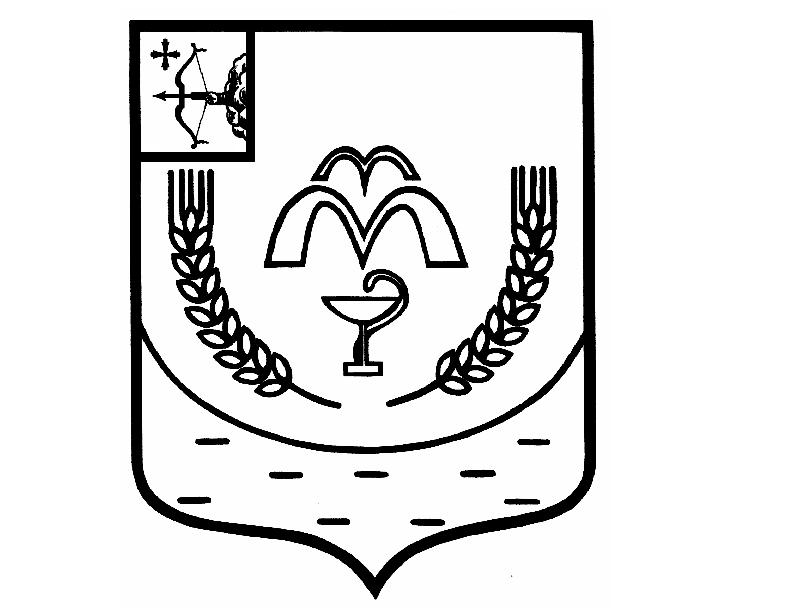 КУМЕНСКАЯ РАЙОННАЯ ДУМАШЕСТОГО СОЗЫВАРЕШЕНИЕот 26.04.2022 № 8/54пгт КумёныОб исполнении бюджета муниципального образования Куменский муниципальный район Кировской области за 2021 годНа основании статьи 23 Устава муниципального образования Куменский муниципальный район Кировской области, в соответствии с Положением о бюджетном процессе в Куменском районе, утвержденным решением Куменской районной Думы от 29.04.2014 № 27/242, Куменская районная Дума РЕШИЛА:1. Утвердить отчет об исполнении бюджета муниципального образования Куменский муниципальный район Кировской области за 2021 год:1.1. Общий объем доходов бюджета муниципального образования в сумме 399 920,5 тыс. рублей.1.2. Общий объем расходов бюджета муниципального образования в сумме 389 090,4 тыс. рублей.1.3. Общий объем профицита бюджета муниципального образования в сумме 10 830,1 тыс. рублей.2. Утвердить объем поступления налоговых и неналоговых доходов общей суммой, объемы безвозмездных поступлений по подстатьям классификации доходов в бюджет муниципального района в 2021 году, согласно приложению № 1.3. Утвердить объемы поступления доходов по кодам видов доходов, подвидов доходов, классификации сектора государственного управления, относящихся к доходам бюджета в 2021 году согласно приложению № 2.4. Утвердить исполнение расходов по ведомственной структуре расходов бюджета муниципального района за 2021 год согласно приложению № 3.5. Утвердить исполнение расходов районного бюджета по разделам и подразделам классификации расходов бюджетов за 2021 год согласно приложению № 4.6. Утвердить исполнение расходов районного бюджета по целевым статьям (муниципальным программам Куменского района и непрограммным направлениям деятельности), группам видов расходов классификации расходов бюджетов за 2021 год согласно приложению № 5.7. Утвердить исполнение источников финансирования дефицита районного   бюджета по кодам классификации источников финансирования дефицитов бюджетов за 2021 год согласно приложению № 6.8. Утвердить исполнение источников финансирования дефицита районного бюджета по кодам групп, подгрупп, статей, видов источников финансирования дефицитов бюджетов классификации операций сектора государственного управления, относящихся к источникам финансирования дефицитов бюджетов за 2021 год согласно приложению № 7.9. Утвердить исполнение расходов на реализацию муниципальных программ за 2021 год, согласно приложению № 8.10. Утвердить исполнение расходов на реализацию публичных нормативных обязательств за 2021 год согласно приложению № 9.11. Утвердить исполнение расходов районного бюджета на предоставление межбюджетных трансфертов бюджетам поселений согласно приложениям       № 10-19.12. Утвердить исполнение программы муниципальных внутренних заимствований за 2021 год согласно приложению № 20.13. Решение вступает в силу в соответствии с действующим законодательством.Председатель Куменской районной Думы    А.А. МашковцеваГлава Куменского района          И.Н. ШемпелевПОЯСНИТЕЛЬНАЯ ЗАПИСКА К ОТЧЕТУоб исполнении бюджета муниципального образования Куменский муниципальный район Кировской области за 2021 год	Отчет об исполнении бюджета муниципального образования Куменский муниципальный район за 2021 год сформирован на основании сводной бюджетной отчетности главных распорядителей средств районного бюджета, главных администраторов доходов и главного администратора источников финансирования дефицита бюджета.	В течение года в решение Куменской районной Думы «О бюджете муниципального образования Куменский муниципальный район Кировской области на 2021 год и плановый период 2022 и 2023 годов» внесено 8 изменений, в результате чего доходы в целом были увеличены на 44 502,8 тыс. рублей или на 7 %, расходы – на 34 896,0 тыс. рублей или на 9,5 %, по концу года запланирован профицит в сумме 2 306,7 тыс. рублей.	Общие параметры районного бюджета по исполнению за 2021 год сложились по доходам в сумме 399 920,5 тыс. рублей, по расходам 389 090,4 тыс. рублей, с профицитом в сумме 10 830,1 тыс. рублей.ДОХОДЫПрогноз поступления доходов в бюджет муниципального района рассчитывался исходя из показателей прогноза социально-экономического развития района по второму (базовому) варианту, предполагающему более высокие темпы роста. Доходная часть районного бюджета с учетом безвозмездных поступлений за 2021 год исполнена в сумме 399 920,5 тыс. руб. или на 98,9% к уточненному годовому плану.Основные показатели исполнения доходов районного бюджета представлены в следующей таблице:тыс. рублейСтруктура доходов районного бюджета в 2020 и 2021 годах представлена в следующей диаграмме. В структуре доходов районного бюджета в 2021 году по сравнению с 2020 годом доля налоговых и неналоговых доходов (далее - собственные доходы) составляет 30%, доля безвозмездных поступлений составляет 70%.Объем собственных доходов составил 121 471,3 тыс. руб. или 101,7% к уточненному годовому плану, сверх запланированных сумм поступило 2 041,0 тыс. руб.В течение года планы были увеличены в целом на общую сумму 44 502,8 тыс. рублей, в том числе по безвозмездным поступлениям рост на 22 594,2 тыс. рублей, по собственным доходам рост на 21 908,6 тыс. рублей.Налоговые доходыПоступление налоговых доходов в 2021 году составило 95 511,8 тыс. руб. или 102,0% к уточненному годовому плану, свыше запланированного поступило 1 845,7 тыс. руб. Плановые показатели выполнены по всем налоговым платежам.Исполнение основных налоговых доходов районного бюджета представлено в следующей таблице:В разрезе доходных источников выполнение плана сложилось следующим образом:Налога на доходы физических лиц поступило 54 075,1 тыс. руб., что составляет 101,2 % годовых плановых назначений, свыше запланированного поступило 648,8 тыс. руб.Налогов на совокупный доход поступило 26 834,1 тыс. руб., что составляет 103,9 % годовых плановых назначений, свыше запланированного поступило 1 003,0 тыс. рублей. Налога на имущество организаций поступило 9 053,7 тыс. руб., что составляет 101,1% годовых плановых назначений, свыше запланированного поступило 100,8 тыс. рублей.Государственной пошлины поступило 1 941,2 тыс. руб., что составляет 101,4 % годовых плановых назначений, свыше запланированного поступило 26,2 тыс. руб.Основная часть налоговых доходов районного бюджета обеспечена поступлениями налога на доходы физических лиц (56,6 % от общего объема налоговых поступлений), имущественных налогов (9,5 %), налогов на совокупный доход (28,1%). В сравнении с 2020 годом налоговые доходы районного бюджета в целом увеличились на 9,0 % (7 926,2 тыс. руб.) Основное увеличение произошло по налогу, взимаемому в связи с применением упрощенной системы налогообложения на 37,6 % (6 601,4 тыс. руб.).В течение года продолжалась работа по привлечению в бюджет налоговых платежей, выводу из тени «скрытой» заработной платы. В результате проведенной работы с работодателями, дополнительно привлечено в консолидированный бюджет района налога на доходы физических лиц в сумме 604,5 тыс. руб.Неналоговые доходы.Исполнение основных неналоговых доходов районного бюджета представлено в следующей таблице:                                                                                               тыс. руб.	Неналоговые доходы поступили в районный бюджет в 2021 году в объеме 25 959,5 тыс. руб. или 100,8 % к уточненным бюджетным назначениям. Плановые показатели выполнены по всем неналоговым платежам. 	В разрезе доходных источников выполнение плана сложилось следующим образом:Арендной платы за землю поступило 4 472,4 тыс. руб., что составляет   100,6 % годовых плановых назначений, свыше запланированного поступило 27,4 тыс. руб.Арендной платы за имущество поступило 1 102,7 тыс. руб., что составляет 100,6 % годовых плановых назначений, свыше запланированного поступило 6,8 тыс. руб.Штрафов поступило 467,5тыс. руб., что составляет 103,0 % годовых плановых назначений, свыше запланированного поступило 13,7 тыс. руб.Доходы от платных услуг поступили в сумме 12 566,6 тыс. рублей, что составляет 101,0% годовых плановых назначений, свыше запланированного поступило 124,5 тыс. рублей.	Основная часть неналоговых доходов районного бюджета обеспечена поступлениями доходов от платных услуг (48,4 % от общего объема неналоговых поступлений), арендной платы за землю (17,2 %), арендной платы за имущество (4,2 %). В сравнении с 2020 годом неналоговые доходы районного бюджета в целом увеличились на 25,1 % (5 207,0 тыс. руб.) По состоянию на 01.01.2022 года недоимка по налоговым и неналоговым доходам в районный бюджет составила 343,3 тыс. руб. Из общей суммы недоимки наибольшая по арендной плате за землю (188,9 тыс. рублей или 55,0 %).По сравнению с началом года недоимка в бюджет муниципального района снизилась на 102,8 тыс. рублей, в том числе по налоговым доходам на 85,7 тыс. рублей, по неналоговым доходам на 17,1 тыс. рублей.В отчетном году администрацией района проводилась работа с должниками в части вопросов урегулирования задолженности по налоговым и неналоговым платежам в бюджет. Проведено 15 заседаний межведомственной комиссии по обеспечению поступления доходов.В результате проведенной работы фактически поступило в счет погашения задолженности по платежам 1 905,7 тыс. рублей, что составило 57,3% от суммы задолженности3 324,5 тыс. рублей.Безвозмездные поступления     тыс. рублейВ структуре доходов бюджета 2021 года по сравнению с 2020 годом доля безвозмездных перечислений увеличилась и составила 69,6% от общего объема привлеченных доходов. Безвозмездные поступления исполнены в сумме 278 449,2 тыс. рублей, или 97,8% к уточненному годовому плану.Структурная динамика безвозмездных поступлений из областного бюджета отражена в диаграмме.Основная часть безвозмездных поступлений обеспечена поступлениями субвенций (45,1 % от общего объема безвозмездных поступлений), субсидий (34,7 %), дотаций (17,3 %), иных межбюджетных трансфертов (2,9 %).	По сравнению с 2020 годом произошло увеличение безвозмездных поступлений на 3,4 % (9 144,5 тыс. рублей), в том числе по дотациям на 7,3 % (3 283,1 тыс. рублей), по субвенциям на 3,3 % (3 988,6 тыс. рублей), по иным межбюджетным трансфертам на 73,5 % (3 462,7 тыс. рублей).РАСХОДЫПо расходам районный бюджет Куменского муниципального района исполнен за 2021 год в сумме 389 090,4 тыс. руб. или на 96,8 процента к уточненным годовым назначениям. По сравнению с прошлым годом объем расходов увеличился на 16 826,0 тыс. рублей. По итогам года остаток неиспользованных ассигнований составил          12 801,9 тыс. рублей (большую часть остатка составляют расходы на оплату коммунальных услуг - 2 274,4 тыс. рублей, расходы на оплату продуктов питания – 503,8 тыс. рублей, расходы по содержанию имущества – 673,9 тыс. рублей, прочие работы и услуги – 1 524,2 тыс. рублей), в том числе за счет безвозмездных поступлений из областного 6 711,9 тыс. рублей (большую часть остатка составляют расходы по субвенции по возмещению расходов, связанных с предоставлением меры социальной поддержки, установленной абзацем первым части 1 статьи 15 Закона Кировской области «Об образовании в Кировской области», с учетом положений части 3 статьи 17 указанного закона в сумме 1 098,2 тыс. рублей, расходы по субсидии на реализацию мероприятий, направленных на подготовку систем коммунальной инфраструктуры к работе в осенне-зимний период в сумме 1 042,0 тыс. рублей, расходы по субсидии на обеспечение отопительного сезона 2021-2022 годов в сумме 2 675,4 тыс. рублей, расходы по субсидии на благоустройство сельских территорий в сумме 389,1 тыс. рублей).Отраслевая структура расходов районного бюджета, произведенных в 2021 году показана в таблице:тыс. рублейНаибольший удельный вес в расходах районного бюджета составили расходы на социальную сферу – 68,8 процентов, в том числе: по отрасли образования – 57,7 процента, культуре – 2,3 процента, социальной политике –5,0 процентов, физическая культура и спорт – 3,8 процента, что говорит о социальной направленности бюджета района. В целом расходы на социальную сферу составляют 267 722,9 тыс. рублей, что на 26 042,9 тыс. рублей или на 10,8% выше уровня произведенных расходов в 2020 году. План в полном объёме (100 %) выполнен по 2 разделам функциональной классификации расходов (обслуживание государственного и муниципального долга, межбюджетные трансферты общего характера бюджетам субъектов Российской Федерации и муниципальных образований).Структура расходов районного бюджета за 2021 год в разрезе кодов классификации операций сектора государственного управления представлена на следующей диаграмме:Приведенные данные свидетельствуют, что основную долю в расходах бюджета занимали расходы на финансирование заработной платы с начислениями, расходы на приобретение услуг, безвозмездные и безвозвратные перечисления бюджетам.По состоянию на 01.01.2022 г. просроченной кредиторской задолженности по данным бухгалтерского учета по районному бюджету не допущено.По разделу 01 «Общегосударственные вопросы» расходы исполнены в сумме 42 096,8 тыс. рублей на 97,6 процентов.  По сравнению с расходами, произведенными в 2020 году увеличение составило 2 844,2 тыс. рублей или на 7,2 %. В 2021 году расходы на содержание органов местного самоуправления составили 26 392,0 тыс. рублей, при утвержденном Правительством области нормативе формирования расходов на содержание органов местного самоуправления в сумме 28 844,0 тыс. рублей. Экономия составила 2 452,0 тыс. рублей или 8,5 %.	По разделу 03 «Национальная безопасность и правоохранительная деятельность» исполнение расходов составило 1 207,4 тыс. рублей, при утвержденных ассигнованиях 1 220,2 тыс. рублей или на 98,9 %.	По подразделу 0310 «Защита населения и территорий от чрезвычайных ситуаций природного и техногенного характера, пожарная безопасность» произведены расходы на содержание единой дежурной диспетчерской службы (содержание 5 штатных единиц и техническое оснащение) в сумме 1 206,5 тыс. рублей.	Расходы по данному разделу осуществлялись в рамках муниципальной программы "Обеспечение безопасности жизнедеятельности населения Куменского района".	По разделу 04 «Национальная экономика» расходы в целом исполнены на 95,1 %. При уточненном плане 27 973,9 тыс. рублей освоено    26 604,5 тыс. рублей, что на 16 448,6 тыс. рублей или на 38,2 % ниже произведенных расходов 2020 года.	По подразделу 0405 «Сельское хозяйство и рыболовство» расходы исполнены на 93,9 %. При уточненном плане 5 572,8 тыс. рублей исполнено 5 231,9 тыс. рублей.	По подразделу 0406 «Водное хозяйство» расходы исполнены в сумме 681,9 тыс. рублей, что составляет 100 % от уточненного плана.	По подразделу 0408 «Транспорт» расходы на предоставление субсидии предприятиям автомобильного транспорта и индивидуальным предпринимателям, осуществляющим перевозку пассажиров автомобильным транспортом на внутримуниципальных маршрутах на компенсацию части затрат в связи с обслуживанием малоинтенсивных маршрутов в случае превышения затрат по пассажирским перевозкам на внутримуниципальных маршрутах над их доходами в границах Куменского муниципального района составили 640,0 тыс. рублей или 90 % от утвержденных ассигнований.	По подразделу 0409 «Дорожное хозяйство (дорожные фонды)» расходы составили 20 046,8 тыс. рублей, при утвержденных ассигнованиях в сумме    21 004,6 тыс. рублей или 95,4 %. По данному подразделу произведены расходы на содержание и ремонт автомобильных дорог общего пользования местного значения в рамках муниципальной целевой программы «Развитие транспортной системы Куменского района», расходы на софинансирование расходов на реализацию инвестиционных программ и проектов развития общественной инфраструктуры муниципальных образований в рамках программы "Поддержка деятельности социально ориентированных некоммерческих организаций и развитие активности населения в Куменском районе". 	По подразделу 0412 «Другие вопросы в области национальной экономики» расходы в целом составили 3,8 тыс. рублей (МЦП «Поддержка и развитие малого предпринимательства в Куменском районе»).	По разделу 05 «Жилищно-коммунальное хозяйство» расходы исполнены в сумме 6 137,3 тыс. рублей, при утвержденных ассигнованиях в сумме 10 446,5 тыс. рублей или 58,7 %. 	По подразделу 0502 «Коммунальное хозяйство» произведены расходы в сумме 4 314,9 тыс. рублей или 53,1 % к утвержденным ассигнованиям. 	По подразделу 0503 «Благоустройство» исполнены расходы в сумме 1 822,5 тыс. рублей или 78,5 % к утвержденным ассигнованиям.	По разделу 06 «Охрана окружающей среды» расходы были запланированы по муниципальной программе Охрана окружающей среды в Куменском районе" в сумме 1 063,0 тыс. рублей на ликвидацию свалок. Контракты в 2021 году были заключены, расходы будут произведены в 2022 году.По разделу 07 «Образование» освоение расходов составило 98,4 %, при утвержденном плане 228 094,6 тыс. рублей исполнено 224 480,5 тыс. рублей, что на 25 702,7 тыс. рублей или на 12,9 % выше произведенных расходов 2020 года. По подразделу 0701 «Дошкольное образование» произведены расходы на содержание 6 дошкольных учреждений в общей сумме 97 944,3 тыс. рублей при утвержденных ассигнованиях 99 618,6 тыс. рублей или 98,3 %.По подразделу 0702 «Общее образование» произведены расходы на содержание 6 образовательных учреждений, освоение расходов составило 98,6 % при утвержденном плане 103 919,6 тыс. рублей исполнено 102 418,8 тыс. рублей, что на 12 859,0 тыс. рублей или на 14,4 % выше произведенных расходов 2020 года.По подразделу 0703 «Дополнительное образование детей» произведены расходы на содержание 2 учреждений дополнительного образования, в общей сумме 15 452,5 тыс. рублей при утвержденных ассигнованиях в сумме 15 780,7 тыс. рублей или 97,9 %.По подразделу 0705 «Профессиональная подготовка, переподготовка и повышение квалификации» расходы произведены в сумме 39,7 тыс. рублей.По подразделу 0707 «Молодежная политика и оздоровление детей» произведены расходы в сумме 506,3 тыс. рублей.По подразделу 0709 «Другие вопросы в области образования» произведены расходы на содержание 1 учреждения – МКУ «Центр ИМ и БО ОО Куменского района» в сумме 8 118,9 тыс. рублей, при утвержденных ассигнованиях 8 219,7 тыс. рублей или 98,8 %.По разделу 08 «Культура и кинематография» произведены расходы на содержание 2 учреждений (библиотека, музей) в сумме 8 740,0 тыс. рублей, мероприятия в сфере культуры 29,6 тыс. рублей.По разделу 10 «Социальная политика» исполнение расходов составило 94,6 %. При утвержденном плане 20 772,6 тыс. рублей исполнено   19 645,3 тыс. рублей. По подразделу 1001 «Пенсионное обеспечение» произведены расходы в сумме 2 472,4 тыс. рублей или 100,0 % от утвержденных ассигнований, предусмотренных на доплаты к пенсиям муниципальных служащих.По подразделу 1003 «Социальное обеспечение населения» произведены расходы в сумме 8 210,6 тыс. рублей, при утвержденных ассигнованиях 9 313,0 тыс. рублей или 88,2 %. По подразделу 1004 «Охрана семьи и детства» произведены расходы за счет субвенций из областного бюджета в сумме 8 881,3 тыс. рублей при уточненных ассигнованиях в сумме 8 905,7 тыс. рублей или на 99,7 %. По подразделу 1006 «Другие вопросы в области социальной политики» произведены расходы в сумме 81,0 тыс. рублей, в том числе расходы по муниципальной программе «Поддержка деятельности социально ориентированных некоммерческих организаций и развитие гражданской активности населения в Куменском районе». По разделу 11 «Физическая культура и спорт» освоение расходов составило 98,8 %. При утвержденных ассигнованиях в сумме 15 004,5 тыс. рублей исполнено 14 827,5 тыс. рублей, что на 640,1 тыс. рублей ниже произведенных расходов в 2020 году. Расходы по данному разделу запланированы на содержание МБУ Спортивная школа пгт Кумены в сумме 13 028,1 тыс. рублей, на государственную поддержку спортивных организаций, осуществляющих подготовку спортивного резерва для спортивных сборных команд, в том числе спортивных сборных команд Российской Федерации в сумме 1 752,9 тыс. рублей, на мероприятия в области физической культуры и спорта в сумме 46,5 тыс. рублей. Расходы по данному разделу произведены в рамках муниципальной программы «Развитие физической культуры и спорта в Куменском районе».По разделу 13 «Обслуживание государственного и муниципального долга» произведены расходы в сумме 157,2 тыс. рублей или 100 % от суммы утвержденных ассигнований.По разделу 14 «Межбюджетные трансферты общего характера бюджетам субъектов Российской Федерации и муниципальных образований» исполнены расходы на предоставление межбюджетных трансфертов бюджетам поселений в сумме 45 164,3 тыс. рублей или 100 % к утвержденным ассигнованиям.Решением районной Думы утвержден перечень главных распорядителей средств бюджета в количестве четырех ГРБС (по сравнению с 2020 годом осталось без изменений).  Ведомственная структура расходов бюджета муниципального образования Куменский муниципальный район за 2021 год показана в таблице:                                                                                                                                                                                                                                                           тыс. руб.Как видно из таблицы бюджетные средства в полном объеме (100 %) не освоены ни одним главным распорядителем средств бюджета Куменского района.	В течение 2021 года в первоочередном порядке осуществлялось финансирование расходов на выплату заработной платы с начислениями, социальные выплаты, оплата продуктов питания, расходы на тепло и электроэнергию, прочие коммунальные услуги, предоставление межбюджетных трансфертов бюджетам поселений.	Из резервного фонда администрации района в 2021 году выделено 590,0 тыс. рублей.Отчет об использовании бюджетных ассигнований резервного фонда администрации района за 2021 год представлен в приложении 1 к пояснительной записке.Объем дефицита районного бюджета на 2021 год первоначально был утвержден в сумме 7 300,0 тыс. рублей с учетом внесенных в бюджет изменений по концу года запланирован профицит бюджета в сумме 2 306,7 тыс. рублей.Бюджет муниципального образования Куменский муниципальный район за 2021 год исполнен с профицитом в объеме 10 830,1 тыс. рублей.Объем муниципального долга утвержден решением Куменской районной Думы в сумме 2 981,3 тыс. рублей при утвержденном объеме собственных доходов, без учета налоговых доходов по дополнительным нормативам отчислений от НДФЛ в сумме 119 430,3 тыс. рублей, что соответствует пункту 5 статьи 107 Бюджетного кодекса Российской Федерации. По исполнению бюджета фактический объем муниципального долга на 01.01.2022 г. составил 0,0 тыс. рублей, при фактическом объеме доходов 121 471,3 тыс. рублей.	Фактический объем расходов на обслуживание муниципального долга в 2021 году составил 157,2 тыс. рублей, что составляет 0,06 процента от произведенных расходов бюджета за исключением объема расходов, которые осуществляются за счет субвенций, что соответствует статье 111 Бюджетного кодекса Российской Федерации.	В течение 2021 года бюджетом муниципального образования Куменский муниципальный район кредитов кредитных организаций привлечено не было. Обязательства перед кредитными организациями, по полученному кредиту в 2020 году, выполнены в 2021 году своевременно и в полном объеме.	В 2021 году бюджетом Куменского района бюджетные кредиты из областного бюджета не привлекались.	Бюджетные кредиты из районного бюджета бюджетам поселений в 2021 году не предоставлялись. Приложение № 3 к пояснительной записке.	Гарантии в 2021 году бюджетом муниципального района не планировались и не предоставлялись. Объем и структура муниципального долга по видам долговых обязательств представлены в приложении № 2 к пояснительной записке.		По состоянию на 01.01.2022 г. муниципальный долг составил 0,0 тыс. рублей, что на 11 000,0 тыс. рублей меньше муниципального долга на 01.01.2021 г. (11 000,0 тыс. рублей). 		Динамика муниципального долга Куменского района представлена на диаграмме.Просроченная кредиторская задолженность на 01.01.2022 г. по данным бухгалтерского учета отсутствует.	Текущая кредиторская задолженность по бюджету муниципального района на 01.01.2021 года 5 735,8 тыс. рублей, на 01.01.2021 г. 8 373,1 тыс. рублей. Увеличение текущей кредиторской задолженности составило 2 637,3 тыс. рублей или 46,0 %.	Выполнение значения целевого показателя «Средняя заработная плата работников», установленного Соглашениями о реализации мероприятий по повышению заработной платы отдельных категорий работников, повышение оплаты труда которых предусмотрено Указами Президента Российской Федерации от 07.05.2012 г. № 597 по итогам 2021 года, представлено в таблице: 	В рамках 17 действующих муниципальных программ исполнение расходов составило 387 627,7 тыс. рублей или 99,6 % от общего объема расходов за исключением расходов на содержание председателя контрольно- счетной комиссии (862,7 тыс. рублей) и расходов на обеспечение проведения выборов депутатов Куменской районной Думы (600,0 тыс. рублей).	В 2021 году было реализовано 2 национальных проекта:1. Национальный проект "Образование" (в рамках которого осуществлены расходы на создание в общеобразовательных организациях, расположенных в сельской местности. условий для занятий физической культурой и спортом в сумме 1 049,3 тыс. рублей, расходы на реализацию мероприятий по подготовке образовательного пространства в муниципальных общеобразовательных организациях, на базе которых создаются центры образования естественно-научной и технологической направленности "Точка роста" в сумме 606,2 тыс. рублей);2. Национальный проект "Демография" (в рамках которого осуществлены расходы на государственную поддержку спортивных организаций, осуществляющих подготовку спортивного резерва для спортивных сборных команд, в том числе спортивных сборных команд Российской Федерации в сумме 1 752,9 тыс. рублей).Заместитель главы администрации,начальник финансового управления				О.В. МедведковаОТЧЕТоб использовании бюджетных ассигнований резервного фонда администрации Куменского района за 2021 год тыс. руб.Заместитель главы администрации районаначальник финансового управления				О.В. МедведковаОТЧЕТо состоянии муниципального внутреннего долга за 2021год тыс. руб.	ОТЧЕТо предоставлении и погашении бюджетных кредитов бюджетам поселений за 2021 год Предоставление бюджетных кредитов бюджетам поселений из бюджета муниципального образования 	Куменский муниципальный район в 2021 году не планировалось, бюджетные кредиты не предоставлялись.Приложение № 10к решению Куменской районной Думыот 26.04.2022 № 8/54Исполнение расходовпо предоставлению дотации на выравнивание бюджетной обеспеченности поселенийза 2021 год                                                                                                  тыс. руб.Приложение № 11к решению Куменской районной Думыот 26.04.2022 № 8/54 Исполнение расходовпо предоставлению иных межбюджетных трансфертовна поддержку мер по обеспечению сбалансированности бюджетов поселенийза 2021 год                                                                                                        тыс. руб.Приложение № 12к решению Куменской районной Думыот 26.04.2022 № 8/54 Исполнение расходовпо предоставлению иных межбюджетных трансфертовбюджетам поселений на осуществление части полномочий по решению вопросов местного значения за 2021 годПриложение № 13к решению Куменской районной Думыот 26.04.2022 № 8/54Исполнение расходовпо субвенции на создание и деятельности в муниципальных образованиях административных комиссийза 2021годтыс. руб.Приложение № 17к решению Куменской районной Думыот 26.04.2022 № 8/54Исполнение расходовпо предоставлению субсидий на реализацию мероприятий, направленных на подготовку систем коммунальной инфраструктуры к работе в осенне-зимний период за 2021 год                                                                                                        тыс. руб.показатели Перв-ный план на 2021 годУточненный план на 2021 годИсполнение за 2021 год% от планаИсполнено за 2020 годРост (снижение) поступлений в 2021 к 2020 годуРост (снижение) поступлений в 2021 к 2020 годупоказатели Перв-ный план на 2021 годУточненный план на 2021 годИсполнение за 2021 год% от планаИсполнено за 2020 год%в суммеНЕНАЛОГОВЫЕ ДОХОДЫ ВСЕГО, в том числе:20 614,625 764,225 959,5100,820 752,5125,15 207,0Арендная плата за землю3 185,04 445,04 472,4100,64 050,8110,4421,6Арендная плата за имущество1 045,91 095,91 102,7100,61 416,277,9-313,5Плата за негативное воздействие на окружающую среду798,22 088,22 091,2100,1969,7215,71121,5Доходы от реализации земельных участков85,5970,5970,8100,01 994,148,7-1023,3Доходы от реализации имущества0,086,086,9101,0294,529,5-207,6Штрафы264,7453,8467,5103,0472,898,9-5,3Доходы от платных услуг14 168,612 442,112 566,6101,010 580,7118,81985,9Доходы, поступающие в порядке возмещения расходов877,5850,5866,6101,9716,2121,0150,4Доходы в виде прибыли или дивидендов по акциям0,01 430,11 430,1100,00100,01430,1Доходы от использования имущества110,131,0131,9100,7171,277,0-39,3Прочие доходы от компенсации затрат79,2135,2135,6100,386,3157,149,3Прочие неналоговые доходы0,01 635,91 635,9100,00,0100,01635,9ПоказателиПервоначальный план 2021 годУточненный план на 2021 годИсполнено за 2021 год% от планаИсполнено за 2020 годРост (снижение) поступлений в 2021 году к 2020 годуРост (снижение) поступлений в 2021 году к 2020 годуПоказателиПервоначальный план 2021 годУточненный план на 2021 годИсполнено за 2021 год% от планаИсполнено за 2020 годв %в суммеБезвозмездные поступления ВСЕГО,262 174,6284 768,8278 449,297,8269 304,7103,49 144,5в том числе:Дотации47 716,048 121,548 121,5100,044 838,4107,33 283,1Субсидии84 759,1101 119,196 553,195,598 365,198,2-1 812,0Субвенции122 505,2126 887,6125 183,998,7121 195,3103,33 988,6Иные межбюджетные трансферты5 929,38 170,88 170,8100,04 708,1173,53 462,7Прочие безвозмездные поступления1 265,0469,8420,689,5200,9209,4219,7Наименование расходовРазделПервоначальный планУточненный планИсполненоПроцент исполнения (%)Уд. вес расходовОбщегосударственные расходы0138 111,543 145,042 096,897,610,8Национальная безопасность и правоохранительная деятельность031 063,01 220,21 207,498,90,3Национальная экономика0428 242,427 973,926 604,595,16,8Жилищно-коммунальное хозяйство05580,010 446,56 137,358,71,6Охрана окружающей среды06863,01 063,00,00,00,0Образование07212 858,3228 094,6224 480,598,457,7Культура, кинематография, средства массовой информации087 240,18 850,48 769,699,12,3Социальная политика1020 186,120 772,619 645,394,65,0Физическая культура и спорт1113 635,715 004,514 827,598,83,8Обслуживание государственного и муниципального долга13700,0157,2157,2100,00,1Межбюджетные трансферты общего характера бюджетам субъектов Российской Федерации и муниципальных образований1443 516,245 164,345 164,3100,011,6Всего:Х366 996,3401 892,3389 090,496,8100,0Наименование главного распорядителяКодПервоначальный планУточненный планОтчет% исполненияУд. вес расходов1Муниципальное учреждение Управление образования администрации Куменского района903229 578,4245 461,3240 707,698,161,92Муниципальное учреждение Финансовое управление администрации Куменского района91250 754,360 528,257 479,095,014,83Муниципальное учреждение Администрация Куменского района93685 332,394 540,889 543,494,723,04Муниципальное учреждение Куменская районная Дума9431 331,31 362,11 360,499,90,3Всего:366 996,3401 892,3389 090,496,8100№ п/пНаименование показателяСредняя заработная плата установленная соглашением о реализации мероприятий по повышению заработной платы, рублейФактический размер средней заработной платы, рублейИсполнение соглашения о реализации мероприятий по повышению заработной платы, %1.Средняя заработная плата педагогических работников муниципальных образовательных организаций общего образования32 056,632 056,71002.Средняя заработная плата педагогических работников муниципальных образовательных организаций дошкольного образования32 947,033 573,4101,93.Средняя заработная плата педагогических работников муниципальных образовательных организаций дополнительного образования в сфере образования36 012,036 012,31004.Средняя заработная плата работников муниципальных учреждений культуры 28 041,528 634,3102,1Приложение 1к пояснительной запискеНаименование получателя средств резервного фондаДата выделения средств резервного фондаЦель предоставления средств резервного фондаВыделенная суммаФактически израсходованная суммаОстаток средств резервного фонда на 01.01.2022Администрация Большеперелазского сельского поселения22.11.2021На непредвиденные расходы для частичного покрытия расходов на предупреждение аварийных ситуаций на территории поселения для приобретения топлива (каменного угля) для котельной в д. Большой Перелаз590,0590,0201,0Приложение № 2к пояснительной запискеВид обязательствНа 01.01.2021Получено (предоставлено) в 2021 г.Погашено в 2021г.На 01.01.2022Отклонения (+;-) к началу годаКредиты кредитных организаций11000,00,011000,00,0- 11 000,0ВСЕГО11000,00,011000,00,0- 11 000,0Приложение № 3к пояснительной запискеПриложение №  1к решению Куменскойрайонной Думыот 26.04.2022 № 8/54Приложение №  1к решению Куменскойрайонной Думыот 26.04.2022 № 8/54Приложение №  1к решению Куменскойрайонной Думыот 26.04.2022 № 8/54Приложение №  1к решению Куменскойрайонной Думыот 26.04.2022 № 8/54Приложение №  1к решению Куменскойрайонной Думыот 26.04.2022 № 8/54Объемы поступления налоговых и неналоговых доходов общей суммой, объемы безвозмездных поступлений по подстатьям классификации доходов в бюджетовОбъемы поступления налоговых и неналоговых доходов общей суммой, объемы безвозмездных поступлений по подстатьям классификации доходов в бюджетовОбъемы поступления налоговых и неналоговых доходов общей суммой, объемы безвозмездных поступлений по подстатьям классификации доходов в бюджетовОбъемы поступления налоговых и неналоговых доходов общей суммой, объемы безвозмездных поступлений по подстатьям классификации доходов в бюджетовОбъемы поступления налоговых и неналоговых доходов общей суммой, объемы безвозмездных поступлений по подстатьям классификации доходов в бюджетовОбъемы поступления налоговых и неналоговых доходов общей суммой, объемы безвозмездных поступлений по подстатьям классификации доходов в бюджетовОбъемы поступления налоговых и неналоговых доходов общей суммой, объемы безвозмездных поступлений по подстатьям классификации доходов в бюджетовОбъемы поступления налоговых и неналоговых доходов общей суммой, объемы безвозмездных поступлений по подстатьям классификации доходов в бюджетовОбъемы поступления налоговых и неналоговых доходов общей суммой, объемы безвозмездных поступлений по подстатьям классификации доходов в бюджетовОбъемы поступления налоговых и неналоговых доходов общей суммой, объемы безвозмездных поступлений по подстатьям классификации доходов в бюджетовОбъемы поступления налоговых и неналоговых доходов общей суммой, объемы безвозмездных поступлений по подстатьям классификации доходов в бюджетовОбъемы поступления налоговых и неналоговых доходов общей суммой, объемы безвозмездных поступлений по подстатьям классификации доходов в бюджетовОбъемы поступления налоговых и неналоговых доходов общей суммой, объемы безвозмездных поступлений по подстатьям классификации доходов в бюджетовОбъемы поступления налоговых и неналоговых доходов общей суммой, объемы безвозмездных поступлений по подстатьям классификации доходов в бюджетовОбъемы поступления налоговых и неналоговых доходов общей суммой, объемы безвозмездных поступлений по подстатьям классификации доходов в бюджетовОбъемы поступления налоговых и неналоговых доходов общей суммой, объемы безвозмездных поступлений по подстатьям классификации доходов в бюджетовОбъемы поступления налоговых и неналоговых доходов общей суммой, объемы безвозмездных поступлений по подстатьям классификации доходов в бюджетовОбъемы поступления налоговых и неналоговых доходов общей суммой, объемы безвозмездных поступлений по подстатьям классификации доходов в бюджетовОбъемы поступления налоговых и неналоговых доходов общей суммой, объемы безвозмездных поступлений по подстатьям классификации доходов в бюджетовОбъемы поступления налоговых и неналоговых доходов общей суммой, объемы безвозмездных поступлений по подстатьям классификации доходов в бюджетовна 01.01.2022 годана 01.01.2022 годана 01.01.2022 годана 01.01.2022 годана 01.01.2022 годаКод бюджетной классификацииНаименование доходаСумма              (тыс. рублей)Исполнено              (тыс. руб.)Процент   исполнения000 1 00 00000 00 0000 000НАЛОГОВЫЕ И НЕНАЛОГОВЫЕ ДОХОДЫ119 430,2 121 471,3101,7000 2 00 00000 00 0000 000БЕЗВОЗМЕЗДНЫЕ ПОСТУПЛЕНИЯ284 768,8 278 449,2 97,8000 2 02 00000 00 0000 000БЕЗВОЗМЕЗДНЫЕ ПОСТУПЛЕНИЯ ОТ ДРУГИХ БЮДЖЕТОВ БЮДЖЕТНОЙ СИСТЕМЫ РФ284 299,0 278 028,6 97,8000 2 02 10000 00 0000 150Дотации бюджетам бюджетной системы Российской Федерации48 121,5 48 121,5 100,0000 2 02 15001 00 0000 150Дотации  на  выравнивание  бюджетной  обеспеченности47 716,0 47 716,0 100,0912 2 02 15001 05 0000 150Дотации  бюджетам  муниципальных  районов  на  выравнивание  бюджетной  обеспеченности47 716,0 47 716,0100,0000 2 02 15002 00 0000 150Дотации  бюджетам  на  поддержку мер по обеспечению сбалансированности  бюджетов405,5 405,5100,0912 2 02 15002 05 0000 150Дотации  бюджетам  муниципальных районов на  поддержку мер по обеспечению сбалансированности  бюджетов405,5 405,5100,0000 2 02 20000 00 0000 150Субсидии бюджетам бюджетной системы Российской Федерации (межбюджетные субсидии)101 119,1 96 553,1 95,5000 2 02 20216 00 0000 150Субсидии бюджетам на осуществление дорожной деятельности в отношении автомобильных дорог  общего пользования, а также капитального ремонта и ремонта дворовых территорий многоквартирных домов, проездов к дворовым территориям многоквартирных домов населенных пунктов16 060,0 15 953,4 99,3936 2 02 20216 05 0000 150Субсидии бюджетам муниципальных районов на осуществление дорожной деятельности в отношении автомобильных дорог  общего пользования, а также капитального ремонта и ремонта дворовых территорий многоквартирных домов, проездов к дворовым территориям многоквартирных домов населенных пунктов16 060,0 15 953,499,3000 2 02 225065 00 0000 150 Субсидии бюджетам на реализацию государственных программ субъектов Российской Федерации в области использования и охраны водных объектов681,9 681,9 100,0912 2 02 225065 05 0000 150 Субсидии бюджетам муниципальных районов на реализацию государственных программ субъектов Российской Федерации в области использования и охраны водных объектов681,9 681,9100,0000 2 02 25081 00 0000 150Субсидии  на государственную поддержку спортивных организаций, осуществляющих подготовку спортивного резерва для сборных команд Российской Федерации1 665,3 1 665,3 100,0936 2 02 25081 05 0000 150Субсидии бюджетам муниципальных районов на государственную поддержку спортивных организаций, осуществляющих подготовку спортивного резерва для сборных команд Российской Федерации1 665,3 1 665,3100,0000 2 02 25097 00 0000 150 Субсидии бюджетам на создание в общеобразовательных организациях, расположенных в сельской местности и малых городах, условий для занятий физической культурой и спортом1 038,8 911,387,7903 2 02 25097 05 0000 150 Субсидии бюджетам муниципальных районов на создание в общеобразовательных организациях, расположенных в сельской местности и малых городах, условий для занятий физической культурой и спортом1 038,8 911,387,7000 2 02 25304 00 0000 150Субсидии  на организацию бесплатного горячего питания обучающихся, получающих начальное общее образование в государственных и муниципальных образовательных организациях2 854,6 2 854,6100,0903 2 02 25304 05 0000 150Субсидии бюджетам муниципальных районов на организацию бесплатного горячего питания обучающихся, получающих начальное общее образование в государственных и муниципальных образовательных организациях2 854,6 2 854,6100,0000 2 02 25576 00 0000 000Субсидии  на обеспечение комплексного развития сельских территорий1 567,4 1 178,3 75,2936 2 02 25576 05 0000 150Субсидии бюджетам муниципальных районов на обеспечение комплексного развития сельских территорий1 567,4 1 178,375,2000 2 02 29999 00 0000 150Прочие субсидии77 251,1 73 308,3 94,9903 2 02 29999 05 0000 150Прочие субсидии бюджетам муниципальных районов1 351,5 1 351,5100,0912 2 02 29999 05 0000 150Прочие субсидии бюджетам муниципальных районов68 646,5 67 363,198,1936 2 02 29999 05 0000 150Прочие субсидии бюджетам муниципальных районов470,5 468,999,7912 2 02 29999 05 6100 150Прочие субсидии бюджетам муниципальных районов на реализацию мероприятий по государственной программе Кировской области "Развитие жилищно-коммунального комплекса и повышение энергетической эффективности"5 733,0 4 117,371,8936 2 02 29999 05 6100 150Прочие субсидии бюджетам муниципальных районов на реализацию мероприятий по государственной программе Кировской области "Развитие жилищно-коммунального комплекса и повышение энергетической эффективности"1 049,6 7,50,7000 2 02 30000 00 0000 150Субвенции  бюджетам субъектов Российской Федерации и муниципальных образований126 887,6 125 183,9 98,7000 2 02 30024 00 0000 150Субвенции местным бюджетам  на выполнение передаваемых полномочий субъектов Российской Федерации16 209,1 14 557,6 89,8903 2 02 30024 05 0000 150Субвенции бюджетам  муниципальных районов на выполнение передаваемых полномочий субъектов Российской Федерации22,9 14,161,6912 2 02 30024 05 0000 150Субвенции бюджетам  муниципальных районов на выполнение передаваемых полномочий субъектов Российской Федерации12 007,5 10 909,390,9936 2 02 30024 05 0000 150Субвенции бюджетам  муниципальных районов на выполнение передаваемых полномочий субъектов Российской Федерации4 178,7 3 634,287,0000 2 02 30027 00 0000 150Субвенции бюджетам муниципальных образований на содержание ребенка в семье опекуна и приемной семье, а также вознаграждение, причитающееся приемному родителю6 256,0 6 232,4 99,6903 2 02 30027 05 0000 150Субвенции бюджетам  муниципальных  районов на содержание ребенка  в семье опекуна и приемной семье, а также  вознаграждение, причитающееся  приемному родителю6 256,0 6 232,499,6000 2 02 30029 00 0000 150Субвенции бюджетам муниципальных образований на компенсацию части родительской платы за содержание ребенка в государственных и муниципальных образовательных учреждениях, реализующих основную общеобразовательную программу дошкольного образования907,1 907,1 100,0903 2 02 30029 05 0000 150Субвенции бюджетам  муниципальных  районов на  компенсацию части родительской платы за содержание ребенка в муниципальных образовательных учреждениях, реализующих основную общеобразовательную программу дошкольного образования907,1 907,1100,0000 2 02 35082 00 0000 150Субвенции бюджетам муниципальных образований на предоставление жилых помещений детям-сиротам и детям, оставшимся без попечения родителей, лицам из их числа по договорам найма специализированных жилых помещений1 736,6 1 736,4 100,0936 2 02 35082 05 0000 150Субвенции бюджетам муниципальных районов на предоставление жилых помещений детям-сиротам и детям, оставшимся без попечения родителей, лицам из их числа по договорам найма специализированных жилых помещений1 736,6 1 736,4100,0000 2 02 35469 00 0000 150 Субвенции  на проведение Всероссийской переписи населения 2020 года263,6 235,2 89,2936 2 02 35469 05 0000 150 Субвенции бюджетам муниципальных районов на проведение Всероссийской переписи населения 2020 года263,6 235,289,2000 2 02 39999 00 0000 150Прочие субвенции 101 515,2 101 515,2 100,0903 2 02 39999 05 0000 150Прочие субвенции бюджетам муниципальных районов96 668,4 96 668,4100,0936 2 02 39999 05 0000 150Прочие субвенции бюджетам муниципальных районов4 846,8 4 846,8100,0000 2 02 40000 00 0000 150Иные межбюджетные трансферты8 170,8 8 170,1 100,0000 2 02 4530300 0000 000Межбюджетные трансферты  на ежемесячное денежное вознаграждение за классное руководство педагогическим работникам государственных и муниципальных общеобразовательных организаций5 780,4 5 780,4100,0903 2 02 4530305 0000 150Межбюджетные трансферты бюджетам муниципальных районов на ежемесячное денежное вознаграждение за классное руководство педагогическим работникам государственных и муниципальных общеобразовательных организаций5 780,4 5 780,4100,0000 2 02 49999 00 0000 150Прочие межбюджетные трансферты, передаваемые бюджетам2 390,4 2 389,7 100,0912 2 02 49999 05 0000 150Прочие межбюджетные трансферты, передаваемые бюджетам муниципальных районов2 384,4 2 384,3100,0936 2 02 49999 05 0000 150Прочие межбюджетные трансферты, передаваемые бюджетам муниципальных районов6,0 5,490,0000 2 07  00000 00 0000 150ПРОЧИЕ БЕЗВОЗМЕЗДНЫЕ ПОСТУПЛНЕНИЯ469,8 420,6 89,5000 2 07  05000 05 0000 150Прочие безвозмездные поступления в бюджеты муниципальных районов469,8 420,6 89,5936 2 07 05010 05 0000 150Безвозмездные поступления от физических и юридических лиц на финансовое обеспечение дорожной деятельности, в том числе добровольных пожертвований, в отношении автомобильных дорог общего пользования местного значения муниципальных районов341,6 0,00,0936 2 07 05030 05 0000 150Прочие безвозмездные поступления в бюджеты муниципальных районов128,2 420,6328,1ВСЕГО ДОХОДОВ404 199,0 399 920,5 98,9Приложение № 2к решению Куменскойрайонной Думы от 26.04.2022 № 8/54Доходы районного бюджета  по кодам видов доходов, подвидов доходов  классификации операций  сектора государственного управления, относящихся к доходам бюджетаПриложение № 2к решению Куменскойрайонной Думы от 26.04.2022 № 8/54Доходы районного бюджета  по кодам видов доходов, подвидов доходов  классификации операций  сектора государственного управления, относящихся к доходам бюджетаПриложение № 2к решению Куменскойрайонной Думы от 26.04.2022 № 8/54Доходы районного бюджета  по кодам видов доходов, подвидов доходов  классификации операций  сектора государственного управления, относящихся к доходам бюджетаПриложение № 2к решению Куменскойрайонной Думы от 26.04.2022 № 8/54Доходы районного бюджета  по кодам видов доходов, подвидов доходов  классификации операций  сектора государственного управления, относящихся к доходам бюджетаПриложение № 2к решению Куменскойрайонной Думы от 26.04.2022 № 8/54Доходы районного бюджета  по кодам видов доходов, подвидов доходов  классификации операций  сектора государственного управления, относящихся к доходам бюджетаПриложение № 2к решению Куменскойрайонной Думы от 26.04.2022 № 8/54Доходы районного бюджета  по кодам видов доходов, подвидов доходов  классификации операций  сектора государственного управления, относящихся к доходам бюджетаПриложение № 2к решению Куменскойрайонной Думы от 26.04.2022 № 8/54Доходы районного бюджета  по кодам видов доходов, подвидов доходов  классификации операций  сектора государственного управления, относящихся к доходам бюджетаПриложение № 2к решению Куменскойрайонной Думы от 26.04.2022 № 8/54Доходы районного бюджета  по кодам видов доходов, подвидов доходов  классификации операций  сектора государственного управления, относящихся к доходам бюджетаПриложение № 2к решению Куменскойрайонной Думы от 26.04.2022 № 8/54Доходы районного бюджета  по кодам видов доходов, подвидов доходов  классификации операций  сектора государственного управления, относящихся к доходам бюджетаПриложение № 2к решению Куменскойрайонной Думы от 26.04.2022 № 8/54Доходы районного бюджета  по кодам видов доходов, подвидов доходов  классификации операций  сектора государственного управления, относящихся к доходам бюджетаПриложение № 2к решению Куменскойрайонной Думы от 26.04.2022 № 8/54Доходы районного бюджета  по кодам видов доходов, подвидов доходов  классификации операций  сектора государственного управления, относящихся к доходам бюджетаПриложение № 2к решению Куменскойрайонной Думы от 26.04.2022 № 8/54Доходы районного бюджета  по кодам видов доходов, подвидов доходов  классификации операций  сектора государственного управления, относящихся к доходам бюджетаПриложение № 2к решению Куменскойрайонной Думы от 26.04.2022 № 8/54Доходы районного бюджета  по кодам видов доходов, подвидов доходов  классификации операций  сектора государственного управления, относящихся к доходам бюджетаПриложение № 2к решению Куменскойрайонной Думы от 26.04.2022 № 8/54Доходы районного бюджета  по кодам видов доходов, подвидов доходов  классификации операций  сектора государственного управления, относящихся к доходам бюджетаПриложение № 2к решению Куменскойрайонной Думы от 26.04.2022 № 8/54Доходы районного бюджета  по кодам видов доходов, подвидов доходов  классификации операций  сектора государственного управления, относящихся к доходам бюджетаПриложение № 2к решению Куменскойрайонной Думы от 26.04.2022 № 8/54Доходы районного бюджета  по кодам видов доходов, подвидов доходов  классификации операций  сектора государственного управления, относящихся к доходам бюджетаПриложение № 2к решению Куменскойрайонной Думы от 26.04.2022 № 8/54Доходы районного бюджета  по кодам видов доходов, подвидов доходов  классификации операций  сектора государственного управления, относящихся к доходам бюджетаПриложение № 2к решению Куменскойрайонной Думы от 26.04.2022 № 8/54Доходы районного бюджета  по кодам видов доходов, подвидов доходов  классификации операций  сектора государственного управления, относящихся к доходам бюджетаПриложение № 2к решению Куменскойрайонной Думы от 26.04.2022 № 8/54Доходы районного бюджета  по кодам видов доходов, подвидов доходов  классификации операций  сектора государственного управления, относящихся к доходам бюджетаПриложение № 2к решению Куменскойрайонной Думы от 26.04.2022 № 8/54Доходы районного бюджета  по кодам видов доходов, подвидов доходов  классификации операций  сектора государственного управления, относящихся к доходам бюджетаПриложение № 2к решению Куменскойрайонной Думы от 26.04.2022 № 8/54Доходы районного бюджета  по кодам видов доходов, подвидов доходов  классификации операций  сектора государственного управления, относящихся к доходам бюджетаПриложение № 2к решению Куменскойрайонной Думы от 26.04.2022 № 8/54Доходы районного бюджета  по кодам видов доходов, подвидов доходов  классификации операций  сектора государственного управления, относящихся к доходам бюджетаПриложение № 2к решению Куменскойрайонной Думы от 26.04.2022 № 8/54Доходы районного бюджета  по кодам видов доходов, подвидов доходов  классификации операций  сектора государственного управления, относящихся к доходам бюджетаПриложение № 2к решению Куменскойрайонной Думы от 26.04.2022 № 8/54Доходы районного бюджета  по кодам видов доходов, подвидов доходов  классификации операций  сектора государственного управления, относящихся к доходам бюджетаАдминистраторВид доходовПрограммаОперации сектора государственного управленияНаименование налога (сбора)Уточненный план тыс.руб.Исполнено тыс.руб.% исполнения0001 00 00000 000000000ДОХОДЫ119430,2121471,3101,70001 01 00000 000000000НАЛОГИ НА ПРИБЫЛЬ, ДОХОДЫ53426,354075,1101,20001 01 02000 010000110Налог на доходы физических лиц53426,354075,1101,20001 03 00000 000000000НАЛОГИ НА ТОВАРЫ (РАБОТЫ, УСЛУГИ), РЕАЛИЗУЕМЫЕ НА ТЕРРИТОРИИ РОССИЙСКОЙ ФЕДЕРАЦИИ3540,83607,7101,90001 03 02000 000000110Акцизы по подакцизным товарам (продукции), производимым на территории Российской Федерации3540,83607,7101,90001 05 00000 000000000НАЛОГИ НА СОВОКУПНЫЙ ДОХОД25831,126834,1103,90001 05 01000 000000 110Налог, взимаемый в связи с применением упрощенной системы налогообложения23185,224136,1104,10001 05 02000 020000110Единый налог на вмененный доход для отдельных видов деятельности1242,01243,4100,10001 05 03000 010000110Единый сельскохозяйственный налог 9,99,9100,00001 05 04000 020000110Налог, взимаемый в связи с применением патентной  системой налогообложения13941444,7103,60001 06 00000 000000000НАЛОГИ  НА  ИМУЩЕСТВО8952,99053,7101,10001 06 02000 020000110Налог на имущество организаций8952,99053,7101,10001 08 00000 000000000ГОСУДАРСТВЕННАЯ ПОШЛИНА19151941,2101,40001 08 03000 010000110Государственная пошлина по делам, рассматриваемым в судах  общей юрисдикции, мировыми судьями19151941,2101,40001 11 00000 000000000ДОХОДЫ ОТ ИСПОЛЬЗОВАНИЯ ИМУЩЕСТВА, НАХОДЯЩЕГОСЯ В ГОСУДАРСТВЕННОЙ И МУНИЦИПАЛЬНОЙ СОБСТВЕННОСТИ71027137,1100,50001 11 01000 000000120Доходы в виде прибыли, приходящейся на доли в уставных (складочных) капиталах хозяйственных товариществ и обществ, или дивидентов по акциям, принадлежащим Российской Федерации, субъектам Российской Федерации или муниципальным образованиям1430,11430,1100,00001 11 05000 000000120Доходы, получаемые в виде арендной либо иной платы за передачу в возмездное пользование государственного и муниципального имущества (за исключением имущества бюджетных и автономных учреждений, а также имущества государственных и муниципальных унитарных предприятий, в том числе казенных)5540,95575,1100,60001 11 09000 000000120Прочие доходы от использования имущества и прав, находящихся в государственной и муниципальной собственности (за исключением имущества муниципальных бюджетных и автономных учреждений, а также имущества муниципальных унитарных пердприятий, в том числе казенных)131,0131,9100,70001 12 00000 000000000ПЛАТЕЖИ ПРИ ПОЛЬЗОВАНИИ ПРИРОДНЫМИ РЕСУРСАМИ2088,22091,2100,10001 12 01000 010000120Плата за негативное воздействие на окружающую среду2088,22091,2100,10001 13 00000 000000 000ДОХОДЫ ОТ ОКАЗАНИЯ ПЛАТНЫХ УСЛУГ (РАБОТ) И КОМПЕНСАЦИИ ЗАТРАТ ГОСУДАРСТВА13427,713568,8101,1000 1 13 01000 000000 130Доходы от оказания платных услуг (работ) 1244212566,6101,00001 13 02000 000000130доходы от компенсации затрат государства985,71002,2101,70001 14 00000 000000000ДОХОДЫ ОТ ПРОДАЖИ МАТЕРИАЛЬНЫХ И НЕМАТЕРИАЛЬНЫХ АКТИВОВ1056,51057,7100,10001 14 02000 000000000Доходы от реализации имущества, находящегося в государственной и муниципальной собственности (за исключением имущества муниципальных бюджетных и автономных учреждений, а также имущества государственных и муницирпальных унмтарных предприятий, в том числе казенных)8686,9101,00001 14 06000 000000430Доходы от продажи земельных участков, находящихся в государственной и муниципальной собственности ( за исключением  земельных участков бюджетных и автономных учреждений)970,5970,8100,00001 16 00000 000000000ШТРАФЫ, САНКЦИИ, ВОЗМЕЩЕНИЕ УЩЕРБА453,8467,5103,00001 16 01053 010000140Административные штрафы, установленные Главой 5 Кодекса Российской Федерации об административных правонарушениях, за административные правонарушения, посягающие на права граждан, налагаемые мировыми судьями, комиссиями по делам несовершеннолетних и защите их прав2,57,1284,00001 16 01063 010000140Административные штрафы, установленные главой 6 Кодекса Российской Федерации об административных правонарушениях, за административные правонарушения, посягающие на здоровье, санитарно-эпидемиологическое благополучие населения и общественную нравственность, налагаемые мировыми судьями, комиссиями по делам несовершеннолетних и защите их прав (штрафы за побои)103105,6102,50001 16 01073 010000140Административные штрафы, установленные Главой 7 Кодекса Российской Федерации об административных правонарушениях, за административные правонарушения в области охраны собственности, налагаемые мировыми судьями, комиссиями по делам несовершеннолетних и защите их прав11,814,4122,00001 16 01083 010000140Административные штрафы, установленные Главой 8 Кодекса Российской Федерации об административных правонарушениях, за административные правонарушения в области охраны окружающей среды и природопользования, налагаемые мировыми судьями, комиссиями по делам несовершеннолетних и защите их прав3,04,0133,30001 16 01143 010000140Административные штрафы, установленные Главой 14 Кодекса Российской Федерации об административных правонарушениях, за административные правонарушения в области предпринимательской деятельности и деятельности саморегулируемых организаций, налагаемые мировыми судьями, комиссиями по делам несовершеннолетних и защите их прав2#ДЕЛ/0!0001 16 01153 010000140Административные штрафы, установленные Главой 15 Кодекса Российской Федерации об административных правонарушениях, за административные правонарушения в области финансов, налогов и сборов, страхования, рынка ценных бумаг (за исключением штрафов, указанных в пункте 6 статьи 46 Бюджетного кодекса Российской Федерации), налагаемые мировыми судьями, комиссиями по делам несовершеннолетних и защите их прав22,9145,00001 16 01173 010000140Административные штрафы, установленные Главой 17 Кодекса Российской Федерации об административных правонарушениях, за административные правонарушения, посягающие на институты государственной власти, налагаемые мировыми судьями, комиссиями по делам несовершеннолетних2,5#ДЕЛ/0!0001 16 01193 010000140 Административные штрафы, установленные Главой 19 Кодекса Российской Федерации об административных правонарушениях, за административные правонарушения против порядка управления, налагаемые мировыми судьями, комиссиями по делам несовершеннолетних и защите2,04,7235,00001 16 01203 010000140Административные штрафы, установленные Главой 20 Кодекса Российской Федерации об административных правонарушениях, за административные правонарушения, посягающие на общественный порядок и общественную безопасность, налагаемые мировыми судьями, комиссиями по делам несовершеннолетних и защите их прав9394101,10001 16 01333 010000140Административные штрафы, установленные Кодексом Российской Федерации об административных правонарушениях, за административные правонарушения в области производства и оборота этилового спирта, алкогольной и спиртосодержащей продукции, а также за администр2,8#ДЕЛ/0!0001 16 07010 010000140Штрафы, неустойки, пени, уплаченные в случае просрочки исполнения поставщиком (подрядчиком, исполнителем) обязательств, предусмотренных муниципальным контрактом, заключенным муниципальным органом, казенным учреждением муниципального района1,11,1100,00001 16 10032 050000140Прочее возмещение ущерба, причиненного муниципальному имуществу муниципального района (за исключением имущества, закрепленного за муниципальными бюджетными (автономными) учреждениями, унитарными предприятиями)4,84,8100,00001 16 10123 010000140Доходы от денежных взысканий (штрафов), поступающие в счет погашения задолженности, образовавшейся до 1 января 2020 года, подлежащие зачислению в бюджет муниципального образования по нормативам, действующим до 1 января 2020 года11,911,9100,00001 16 10129 010000140Доходы от денежных взысканий (штрафов), поступающие в счет погашения задолженности, образовавшейся до 1 января 2020 года, подлежащие зачислению в федеральный бюджет и бюджет муниципального образования по нормативам, действующим до 1 января 2020 года-9,1#ДЕЛ/0!0001 16 11050 010000140Платежи по искам о возмещении вреда, причиненного окружающей среде, а также платежи, уплачиваемые при добровольном возмещении вреда, причиненного окружающей среде (за исключением вреда, причиненного окружающей среде на особо охраняемых природных территориях), подлежащие зачислению в бюджет муниципального образования218,7218,8100,00001 17 00000 000000000ПРОЧИЕ НЕНАЛОГОВЫЕ ДОХОДЫ1635,91637,2100,10001 17 01000 000000180Невыясненные поступления, зачисляемые в бюджеты муниципальных районов01,3#ДЕЛ/0!0001 17 05000 000000180Прочие неналоговые доходы1440,91440,9100,00001 17 15000 000000150Инициативные платежи, зачисляемые в бюджеты муниципальных районов195195100,00002 00 00000 000000000БЕЗВОЗМЕЗДНЫЕ    ПОСТУПЛЕНИЯ284768,8278449,297,80002 02 00000 000000000Безвозмездные  поступления от  других  бюджетов  бюджетной  системы Российской  Федерации  284299,0278028,697,80002 02 10000 000000000Дотации бюджетам субъектов Российской Федерации и муниципальных образований48121,548121,5100,00002 02 20000 000000151Субсидии бюджетам субъектов Российской Федерации и муниципальных образований (межбюджетные субсмидии)101119,196553,195,50002 02 30000 000000151Субвенции бюджетам субъектов Российской Федерации и муниципальных образований126887,6125183,998,70002 02 40000 000000151Иные межбюджетные трансферты8170,88170,1100,00002 07 00000 00 0000180Прочие безвозмездные поступления469,8420,689,50002 07 05000 050000180Прочие безвозмездные поступления в бюджеты муниципальных районов469,8420,689,5ВСЕГО ДОХОДОВ404199,0399920,598,9Приложение № 3Приложение № 3Приложение № 3к решению Куменской к решению Куменской к решению Куменской районной Думырайонной Думырайонной Думыот 26.04.2022 № 8/54от 26.04.2022 № 8/54от 26.04.2022 № 8/54Исполнение расходовИсполнение расходовИсполнение расходовИсполнение расходовИсполнение расходовИсполнение расходовИсполнение расходовИсполнение расходовпо ведомственной структуре расходов бюджета муниципального района за 2021 годпо ведомственной структуре расходов бюджета муниципального района за 2021 годпо ведомственной структуре расходов бюджета муниципального района за 2021 годпо ведомственной структуре расходов бюджета муниципального района за 2021 годпо ведомственной структуре расходов бюджета муниципального района за 2021 годпо ведомственной структуре расходов бюджета муниципального района за 2021 годпо ведомственной структуре расходов бюджета муниципального района за 2021 годпо ведомственной структуре расходов бюджета муниципального района за 2021 годЕдиница измерения: тыс. руб.Единица измерения: тыс. руб.Единица измерения: тыс. руб.Единица измерения: тыс. руб.Единица измерения: тыс. руб.Единица измерения: тыс. руб.Единица измерения: тыс. руб.Единица измерения: тыс. руб.Наименование показателяВед.РзПРзЦСРВРУточненная росписьКасс. расходПроцент исполнения (%)Наименование показателяВед.РзПРзЦСРВРУточненная росписьКасс. расходПроцент исполнения (%)    Муниципальное учреждение Управление образования администрации Куменского района Кировской области90300000000000000000245 461,3240 707,698,1      ОБЩЕГОСУДАРСТВЕННЫЕ ВОПРОСЫ903010000000000000001 565,81 535,498,1        Функционирование Правительства Российской Федерации, высших исполнительных органов государственной власти субъектов Российской Федерации, местных администраций903010400000000000001 565,81 535,498,1          Муниципальная программа "Развитие муниципального управления Куменского района"903010415000000000001 565,81 535,498,1            Органы местного самоуправления Куменского района903010415000010500001 565,81 535,498,1              Расходы на выплаты персоналу в целях обеспечения выполнения функций государственными (муниципальными) органами, казенными учреждениями, органами управления государственными внебюджетными фондами903010415000010501001 525,81 525,8100,0              Закупка товаров, работ и услуг для обеспечения государственных (муниципальных) нужд9030104150000105020040,09,624,0      ОБРАЗОВАНИЕ90307000000000000000227 974,4224 370,498,4        Дошкольное образование9030701000000000000099 618,697 944,398,3          Муниципальная программа"Развитие образования Куменского района"9030701010000000000098 361,996 818,098,4            Организация дошкольного образования9030701013000215000034 908,633 364,795,6              Расходы на выплаты персоналу в целях обеспечения выполнения функций государственными (муниципальными) органами, казенными учреждениями, органами управления государственными внебюджетными фондами9030701013000215010017 272,817 183,599,5              Закупка товаров, работ и услуг для обеспечения государственных (муниципальных) нужд9030701013000215020017 451,316 019,391,8              Иные бюджетные ассигнования90307010130002150800184,6161,987,7            Расходы за счет средств на выполнение расходных обязательств муниципальных образований9030701013000215A00024 218,524 218,5100,0              Расходы на выплаты персоналу в целях обеспечения выполнения функций государственными (муниципальными) органами, казенными учреждениями, органами управления государственными внебюджетными фондами9030701013000215A10012 100,312 100,3100,0              Закупка товаров, работ и услуг для обеспечения государственных (муниципальных) нужд9030701013000215A20011 681,811 681,8100,0              Иные бюджетные ассигнования9030701013000215A800436,4436,4100,0            Расходы за счет средств районного бюджета на обеспечение деятельности организаций дошкольного образования детей9030701013000215Б000641,3641,3100,0              Расходы на выплаты персоналу в целях обеспечения выполнения функций государственными (муниципальными) органами, казенными учреждениями, органами управления государственными внебюджетными фондами9030701013000215Б100641,3641,3100,0            Реализация прав на получение общедоступного и бесплатного дошкольного образования в муниципальных дошкольных образовательных организациях9030701013001714000038 593,438 593,4100,0              Расходы на выплаты персоналу в целях обеспечения выполнения функций государственными (муниципальными) органами, казенными учреждениями, органами управления государственными внебюджетными фондами9030701013001714010037 973,737 973,7100,0              Закупка товаров, работ и услуг для обеспечения государственных (муниципальных) нужд90307010130017140200619,7619,7100,0          Муниципальная программа "Энергоэффективность и развитие энергетики Куменского района"90307010800000000000750,0750,0100,0            Детские дошкольные учреждения90307010800002050000750,0750,0100,0              Закупка товаров, работ и услуг для обеспечения государственных (муниципальных) нужд90307010800002050200750,0750,0100,0          Муниципальная программа "Модернизация и реформирование жилищно-коммунального хозяйства Куменского района"90307011900000000000506,7376,474,3            Мероприятия по переводу муниципальных учреждений на автономное отопление90307011900004030000506,7376,474,3              Закупка товаров, работ и услуг для обеспечения государственных (муниципальных) нужд90307011900004030200506,7376,474,3        Общее образование90307020000000000000103 919,6102 418,898,6          Муниципальная программа"Развитие образования Куменского района"90307020100000000000103 605,5102 104,798,6            Создание в общеобразовательных организациях, расположенных в сельской местности. условий для занятий физической культурой и спортом9030702012E2509700001 049,3920,587,7              Закупка товаров, работ и услуг для обеспечения государственных (муниципальных) нужд9030702012E2509702001 049,3920,587,7            Общеобразовательные организации9030702013000217000020 442,619 079,493,3              Расходы на выплаты персоналу в целях обеспечения выполнения функций государственными (муниципальными) органами, казенными учреждениями, органами управления государственными внебюджетными фондами903070201300021701002 319,82 287,398,6              Закупка товаров, работ и услуг для обеспечения государственных (муниципальных) нужд9030702013000217020018 003,216 672,592,6              Иные бюджетные ассигнования90307020130002170800119,6119,6100,0            Расходы за счет средств на выполнение расходных обязательств муниципальных образований9030702013000217A00014 165,314 165,3100,0              Расходы на выплаты персоналу в целях обеспечения выполнения функций государственными (муниципальными) органами, казенными учреждениями, органами управления государственными внебюджетными фондами9030702013000217A1003 457,03 457,0100,0              Закупка товаров, работ и услуг для обеспечения государственных (муниципальных) нужд9030702013000217A2009 423,59 423,5100,0              Иные бюджетные ассигнования9030702013000217A8001 284,81 284,8100,0            Субсидия из областного бюджета местным бюджетам на реализацию мер, направленных на выполнение предписаний надзорных органов и приведение зданий в соответствие с требованиями, предъявляемыми к безопасности в процессе эксплуатации, в муниципальных общеобразовательных организациях90307020130015480000574,4574,4100,0              Закупка товаров, работ и услуг для обеспечения государственных (муниципальных) нужд90307020130015480200574,4574,4100,0            Начисление и выплата компенсации за работу по подготовке и проведению государственной итоговой аттестации по образовательным программам основного общего и среднего общего образования педагогическим работникам муниципальных образовательных организаций, участвующим в проведении указанной государственной итоговой аттестации9030702013001617000022,914,161,7              Расходы на выплаты персоналу в целях обеспечения выполнения функций государственными (муниципальными) органами, казенными учреждениями, органами управления государственными внебюджетными фондами9030702013001617010022,914,161,7            Реализация прав на получение общедоступного и бесплатного дошкольного, начального общего, основного общего, среднего общего и дополнительного образования в муниципальных общеобразовательных организациях9030702013001701000058 075,058 075,0100,0              Расходы на выплаты персоналу в целях обеспечения выполнения функций государственными (муниципальными) органами, казенными учреждениями, органами управления государственными внебюджетными фондами9030702013001701010057 301,057 301,0100,0              Закупка товаров, работ и услуг для обеспечения государственных (муниципальных) нужд90307020130017010200774,0774,0100,0            Ежемесячное денежное вознаграждениеза классное руководство педагогическим работникам государственных и муниципальных общеобразовательных организаций903070201300530300005 780,45 780,4100,0              Расходы на выплаты персоналу в целях обеспечения выполнения функций государственными (муниципальными) органами, казенными учреждениями, органами управления государственными внебюджетными фондами903070201300530301005 780,45 780,4100,0            Организация бесплатного горячего питания обучающихся, получающих начальное общее образование в государственных и муниципальных образовательных организациях903070201300L30400002 883,52 883,5100,0              Закупка товаров, работ и услуг для обеспечения государственных (муниципальных) нужд903070201300L30402002 883,52 883,5100,0            Софинансирование расходов на реализацию мер, направленных на выполнение предписаний надзорных органов и приведение зданий в соответствие с требованиями, предъявляемыми к безопасности в процессе эксплуатации, в муниципальных общеобразовательных организациях903070201300S54800005,95,9100,0              Закупка товаров, работ и услуг для обеспечения государственных (муниципальных) нужд903070201300S54802005,95,9100,0            Реализация мероприятий по подготовке образовательного пространства в муниципальных общеобразовательных организациях, на базе которых создаются центры образования естественно-научной и технологической направленности "Точка роста"9030702013E11546Г000600,0600,0100,0              Закупка товаров, работ и услуг для обеспечения государственных (муниципальных) нужд9030702013E11546Г200600,0600,0100,0            Софинансирование расходов на реализацию мероприятий по подготовке образовательного пространства в муниципальных общеобразовательных организация, на базе которых создаются центы образования естественно-научной и технологической направленности "Точка роста"9030702013E1S546Г0006,26,2100,0              Закупка товаров, работ и услуг для обеспечения государственных (муниципальных) нужд9030702013E1S546Г2006,26,2100,0          Муниципальная программа "Энергоэффективность и развитие энергетики Куменского района"90307020800000000000160,0160,0100,0            Общеобразовательные учреждения90307020800002060000160,0160,0100,0              Закупка товаров, работ и услуг для обеспечения государственных (муниципальных) нужд90307020800002060200160,0160,0100,0          Муниципальная программа "Модернизация и реформирование жилищно-коммунального хозяйства Куменского района"90307021900000000000154,1154,1100,0            Мероприятия по переводу муниципальных учреждений на автономное отопление90307021900004030000154,1154,1100,0              Закупка товаров, работ и услуг для обеспечения государственных (муниципальных) нужд90307021900004030200154,1154,1100,0        Дополнительное образование детей9030703000000000000015 780,715 452,597,9          Муниципальная программа"Развитие образования Куменского района"9030703010000000000015 780,715 452,597,9            Учреждения дополнительного образования детей903070301300021800008 741,08 593,398,3              Расходы на выплаты персоналу в целях обеспечения выполнения функций государственными (муниципальными) органами, казенными учреждениями, органами управления государственными внебюджетными фондами903070301300021801008 421,68 290,998,4              Закупка товаров, работ и услуг для обеспечения государственных (муниципальных) нужд90307030130002180200318,2302,395,0              Иные бюджетные ассигнования903070301300021808001,20,17,0            Расходы за счет средств на выполнение расходных обязательств муниципальных образований9030703013000218A0006 594,36 594,3100,0              Расходы на выплаты персоналу в целях обеспечения выполнения функций государственными (муниципальными) органами, казенными учреждениями, органами управления государственными внебюджетными фондами9030703013000218A1006 238,96 238,9100,0              Закупка товаров, работ и услуг для обеспечения государственных (муниципальных) нужд9030703013000218A200355,4355,4100,0            Субсидии на мероприятия по обеспечению персонифицированного финансирования дополнительного образования детей90307030130002190000445,4264,959,5              Предоставление субсидий бюджетным, автономным учреждениям и иным некоммерческим организациям90307030130002190600445,4264,959,5        Молодежная политика90307070000000000000435,9435,9100,0          Муниципальная программа"Развитие образования Куменского района"90307070100000000000435,9435,9100,0            Мероприятия по оздоровлению детей и молодежи9030707011000429000023,023,0100,0              Закупка товаров, работ и услуг для обеспечения государственных (муниципальных) нужд9030707011000429020023,023,0100,0            Мероприятия по оздоровлению детей за счет средств родителей90307070110004291000234,1234,1100,0              Закупка товаров, работ и услуг для обеспечения государственных (муниципальных) нужд90307070110004291200234,1234,1100,0            Оплата стоимости питания детей в оздоровительных учреждениях с дневным пребыванием детей90307070110015060000177,1177,1100,0              Закупка товаров, работ и услуг для обеспечения государственных (муниципальных) нужд90307070110015060200177,1177,1100,0            Оплата питания детей в оздоровительных учреждениях с дневным пребыванием детей за счет средств районного бюджета903070701100S50600001,81,8100,0              Закупка товаров, работ и услуг для обеспечения государственных (муниципальных) нужд903070701100S50602001,81,8100,0        Другие вопросы в области образования903070900000000000008 219,78 118,998,8          Муниципальная программа"Развитие образования Куменского района"903070901000000000008 219,78 118,998,8            Организации, обеспечивающие деятельность учреждений образования903070901300020400007 852,67 751,898,7              Расходы на выплаты персоналу в целях обеспечения выполнения функций государственными (муниципальными) органами, казенными учреждениями, органами управления государственными внебюджетными фондами903070901300020401006 623,06 606,099,7              Закупка товаров, работ и услуг для обеспечения государственных (муниципальных) нужд903070901300020402001 229,61 145,893,2            Расходы за счет средств на выполнение расходных обязательств муниципальных образований9030709013000204A000367,1367,1100,0              Расходы на выплаты персоналу в целях обеспечения выполнения функций государственными (муниципальными) органами, казенными учреждениями, органами управления государственными внебюджетными фондами9030709013000204A100367,1367,1100,0      СОЦИАЛЬНАЯ ПОЛИТИКА9031000000000000000015 921,114 801,893,0        Социальное обеспечение населения903100300000000000008 758,07 662,387,5          Муниципальная программа"Развитие образования Куменского района"903100301000000000008 758,07 662,387,5            Возмещение расходов, связанных с предоставлением меры социальной поддержки, установленной абзацем первым части 1 статьи 15 Закона Кировской области "Об образовании в Кировской области", с учетом положений части 3 статьи 17 указанного Закона903100301300161400008 758,07 662,387,5              Расходы на выплаты персоналу в целях обеспечения выполнения функций государственными (муниципальными) органами, казенными учреждениями, органами управления государственными внебюджетными фондами903100301300161401008 678,37 599,087,6              Закупка товаров, работ и услуг для обеспечения государственных (муниципальных) нужд9031003013001614020079,763,379,5        Охрана семьи и детства903100400000000000007 163,17 139,599,7          Муниципальная программа"Развитие образования Куменского района"903100401000000000007 163,17 139,599,7            Назначение и выплата ежемесячных денежных выплат на детей-сирот и детей, оставшихся без попечения родителей, находящихся под опекой (попечительством), в приемной семье, и начисление и выплата ежемесячного вознаграждения, причитающегося приемным родителям903100401300160800006 256,06 232,499,6              Закупка товаров, работ и услуг для обеспечения государственных (муниципальных) нужд90310040130016080200133,0122,191,8              Социальное обеспечение и иные выплаты населению903100401300160803006 123,06 110,399,8            Начисление и выплата компенсации платы, взимаемой с родителей (законных представителей) за присмотр и уход за детьми в образовательных организациях, реализующих образовательную программу дошкольного образования90310040130016130000907,1907,1100,0              Закупка товаров, работ и услуг для обеспечения государственных (муниципальных) нужд9031004013001613020026,526,5100,0              Социальное обеспечение и иные выплаты населению90310040130016130300880,6880,6100,0    Муниципальное учреждение Финансовое управление администрации Куменского района9120000000000000000060 528,257 479,095,0      ОБЩЕГОСУДАРСТВЕННЫЕ ВОПРОСЫ912010000000000000007 592,17 219,395,1        Функционирование Правительства Российской Федерации, высших исполнительных органов государственной власти субъектов Российской Федерации, местных администраций912010400000000000006 800,66 628,897,5          Муниципальная программа "Развитие муниципального управления Куменского района"912010415000000000003,53,5100,0            Органы местного самоуправления Куменского района912010415100010500003,53,5100,0              Закупка товаров, работ и услуг для обеспечения государственных (муниципальных) нужд912010415100010502003,53,5100,0          Муниципальная программа " Управление муниципальными финансами и регулирование межбюджетных отношений"912010416000000000006 797,16 625,397,5            Органы местного самоуправления Куменского района912010416000010500006 797,16 625,397,5              Расходы на выплаты персоналу в целях обеспечения выполнения функций государственными (муниципальными) органами, казенными учреждениями, органами управления государственными внебюджетными фондами912010416000010501006 323,26 154,597,3              Закупка товаров, работ и услуг для обеспечения государственных (муниципальных) нужд91201041600001050200473,9470,899,3        Резервные фонды91201110000000000000201,00,00,0          Муниципальная программа "Обеспечение безопасности жизнедеятельности населения Куменского района"91201110600000000000201,00,00,0            Резервный фонд администрации Куменского района91201110600007030000201,00,00,0              Иные бюджетные ассигнования91201110600007030800201,00,00,0        Другие общегосударственные вопросы91201130000000000000590,5590,5100,0          Муниципальная программа "Обеспечение безопасности жизнедеятельности населения Куменского района"91201130600000000000590,0590,0100,0            Резервный фонд администрации Куменского района91201130600007030000590,0590,0100,0              Межбюджетные трансферты91201130600007030500590,0590,0100,0          Муниципальная программа " Управление муниципальными финансами и регулирование межбюджетных отношений"912011316000000000000,50,5100,0            Создание и деятельность в муниципальных образованиях административных комисий912011316000160500000,50,5100,0              Межбюджетные трансферты912011316000160505000,50,5100,0      НАЦИОНАЛЬНАЯ ЭКОНОМИКА91204000000000000000681,9681,9100,0        Водное хозяйство91204060000000000000681,9681,9100,0          Муниципальная программа " Управление муниципальными финансами и регулирование межбюджетных отношений"91204061600000000000681,9681,9100,0            Реализация государственной программы Кировской области "Охрана окружающей среды, воспроизводство и использование природных ресурсов"912040616000N0650000681,9681,9100,0              Межбюджетные трансферты912040616000N0650500681,9681,9100,0      ЖИЛИЩНО-КОММУНАЛЬНОЕ ХОЗЯЙСТВО912050000000000000006 925,74 250,061,4        Коммунальное хозяйство912050200000000000006 792,84 117,360,6          Муниципальная программа " Управление муниципальными финансами и регулирование межбюджетных отношений"912050216000000000006 792,84 117,360,6            Реализация мероприятий, направленных на подготовку объектов коммунальной инфраструктуры к работе в осенне-зимний период912050216000154900001 059,81 059,7100,0              Межбюджетные трансферты912050216000154905001 059,81 059,7100,0            Обеспечение отопительного сезона912050216000174200005 733,03 057,653,3              Межбюджетные трансферты912050216000174205005 733,03 057,653,3        Благоустройство91205030000000000000132,9132,799,8          Муниципальная программа "Охрана окружающей среды в Куменском районе"91205031000000000000132,9132,799,8            Создание мест (площадок) накопления твердых коммунальных отходов91205031000015540000132,9132,799,8              Межбюджетные трансферты91205031000015540500132,9132,799,8      ОБРАЗОВАНИЕ912070000000000000007,06,390,1        Профессиональная подготовка, переподготовка и повышение квалификации912070500000000000007,06,390,1          Муниципальная программа "Развитие муниципального управления Куменского района"912070515000000000007,06,390,1            Подготовка и повышение квалификации лиц, замещающих муниципальные должности, и муниципальных служащих912070515100155600006,96,290,0              Закупка товаров, работ и услуг для обеспечения государственных (муниципальных) нужд912070515100155602006,96,290,0            Софинансирование расходов на подготовку и повышение квалификации лиц, замещающих муниципальные должности, и муниципальных служащих912070515100S55600000,10,1100,0              Закупка товаров, работ и услуг для обеспечения государственных (муниципальных) нужд912070515100S55602000,10,1100,0      ОБСЛУЖИВАНИЕ ГОСУДАРСТВЕННОГО И МУНИЦИПАЛЬНОГО ДОЛГА91213000000000000000157,2157,2100,0        Обслуживание государственного внутреннего и муниципального долга91213010000000000000157,2157,2100,0          Муниципальная программа " Управление муниципальными финансами и регулирование межбюджетных отношений"91213011600000000000157,2157,2100,0            Обслуживание муниципального долга91213011600006000000157,2157,2100,0              Обслуживание государственного (муниципального) долга91213011600006000700157,2157,2100,0      МЕЖБЮДЖЕТНЫЕ ТРАНСФЕРТЫ ОБЩЕГО ХАРАКТЕРА БЮДЖЕТАМ БЮДЖЕТНОЙ СИСТЕМЫ РОССИЙСКОЙ ФЕДЕРАЦИИ9121400000000000000045 164,345 164,3100,0        Дотации на выравнивание бюджетной обеспеченности субъектов Российской Федерации и муниципальных образований912140100000000000002 986,02 986,0100,0          Муниципальная программа " Управление муниципальными финансами и регулирование межбюджетных отношений"912140116000000000002 986,02 986,0100,0            Расчет и предоставление дотаций бюджетам поселений912140116000160300002 986,02 986,0100,0              Межбюджетные трансферты912140116000160305002 986,02 986,0100,0        Прочие межбюджетные трансферты общего характера9121403000000000000042 178,342 178,3100,0          Муниципальная программа " Управление муниципальными финансами и регулирование межбюджетных отношений"9121403160000000000042 178,342 178,3100,0            Иные межбюджетные трансферты на поддержку мер по обеспечению сбалансированности бюджетов поселений9121403160001101000037 067,937 067,9100,0              Межбюджетные трансферты9121403160001101050037 067,937 067,9100,0            Иные межбюджетные трансферты бюджетам поселений на осуществление части полномочий по решению вопросов местного значения91214031600011020000150,0150,0100,0              Межбюджетные трансферты91214031600011020500150,0150,0100,0            Расходы за счет средств на выполнение расходных обязательств муниципальных образований9121403160001403A0001 003,31 003,3100,0              Межбюджетные трансферты9121403160001403A5001 003,31 003,3100,0            Инвестиционные программы и проекты развития общественной инфраструктуры муниципальных образований в Кировской области912140316000151700003 957,13 957,1100,0              Межбюджетные трансферты912140316000151705003 957,13 957,1100,0    Администрация муниципального района9360000000000000000094 540,889 543,494,7      ОБЩЕГОСУДАРСТВЕННЫЕ ВОПРОСЫ9360100000000000000032 625,031 981,798,0        Функционирование высшего должностного лица субъекта Российской Федерации и муниципального образования936010200000000000001 385,61 385,6100,0          Муниципальная программа "Развитие муниципального управления Куменского района"936010215000000000001 385,61 385,6100,0            Глава муниципального образования936010215000010100001 385,61 385,6100,0              Расходы на выплаты персоналу в целях обеспечения выполнения функций государственными (муниципальными) органами, казенными учреждениями, органами управления государственными внебюджетными фондами936010215000010101001 385,61 385,6100,0        Функционирование Правительства Российской Федерации, высших исполнительных органов государственной власти субъектов Российской Федерации, местных администраций9360104000000000000018 626,218 402,498,8          Муниципальная программа "Развитие муниципального управления Куменского района"9360104150000000000017 207,916 984,198,7            Органы местного самоуправления Куменского района9360104150000105000015 407,715 386,999,9              Расходы на выплаты персоналу в целях обеспечения выполнения функций государственными (муниципальными) органами, казенными учреждениями, органами управления государственными внебюджетными фондами9360104150000105010015 174,115 174,1100,0              Закупка товаров, работ и услуг для обеспечения государственных (муниципальных) нужд93601041500001050200212,5192,090,3              Иные бюджетные ассигнования9360104150000105080021,120,898,6            Осуществление деятельности по опеке и попечительству93601041500016040000985,3917,293,1              Расходы на выплаты персоналу в целях обеспечения выполнения функций государственными (муниципальными) органами, казенными учреждениями, органами управления государственными внебюджетными фондами93601041500016040100941,7899,995,6              Закупка товаров, работ и услуг для обеспечения государственных (муниципальных) нужд9360104150001604020043,617,339,6            Создание в муниципальных районах, муниципальных и городских округах комисий по делам несовершеннолетних и защите их прав и организации деятельности в сфере профилактики безнадзорности и правонарушений несовершеннолетних, включая административную юрисдикцию93601041500016060000720,0585,181,3              Расходы на выплаты персоналу в целях обеспечения выполнения функций государственными (муниципальными) органами, казенными учреждениями, органами управления государственными внебюджетными фондами93601041500016060100677,9578,185,3              Закупка товаров, работ и услуг для обеспечения государственных (муниципальных) нужд9360104150001606020042,17,116,8            Органы местного самоуправления Куменского района9360104151000105000094,994,9100,0              Расходы на выплаты персоналу в целях обеспечения выполнения функций государственными (муниципальными) органами, казенными учреждениями, органами управления государственными внебюджетными фондами936010415100010501003,43,4100,0              Закупка товаров, работ и услуг для обеспечения государственных (муниципальных) нужд9360104151000105020091,491,4100,0          Муниципальная программа "Развитие агропромышленного комплекса Куменского района"936010417000000000001 418,31 418,3100,0            Поддержка сельскохозяйственного производства, за исключением реализации мероприятий, предусмотренных федеральными целевыми программами936010417000160200001 418,31 418,3100,0              Расходы на выплаты персоналу в целях обеспечения выполнения функций государственными (муниципальными) органами, казенными учреждениями, органами управления государственными внебюджетными фондами936010417000160201001 418,31 418,3100,0        Обеспечение проведения выборов и референдумов93601070000000000000600,0600,0100,0          Обеспечение деятельности органов местного самоуправления Куменского района93601073200000000000600,0600,0100,0            Выборы депутатов Куменской районной Думы93601073200005030000600,0600,0100,0              Иные бюджетные ассигнования93601073200005030800600,0600,0100,0        Другие общегосударственные вопросы9360113000000000000012 013,211 593,696,5          Муниципальная программа "Поддержка деятельности социально ориентированных некоммерческих организаций и развитие активности населения в Куменском районе"9360113040000000000047,639,282,2            Реализация мероприятий, направленных на поддержку деятельности общественных организаций, ТОС и развитие активности населения9360113041000413100021,015,272,3              Закупка товаров, работ и услуг для обеспечения государственных (муниципальных) нужд9360113041000413120021,015,272,3            Реализация мероприятий,направленных на социальную поддержку инвалидов9360113042000413000015,512,882,9              Закупка товаров, работ и услуг для обеспечения государственных (муниципальных) нужд9360113042000413020015,512,882,9            Расходы на организацию и проведение районных мероприятий9360113043000423000011,111,1100,0              Закупка товаров, работ и услуг для обеспечения государственных (муниципальных) нужд9360113043000423020011,111,1100,0          Муниципальная программа "Обеспечение безопасности жизнедеятельности населения Куменского района"936011306000000000004,83,164,5            Реализация мероприятий, направленных на противодействие немедицинскому потреблению наркотических средств и их незаконному обороту в Куменском районе936011306200041100004,03,177,4              Закупка товаров, работ и услуг для обеспечения государственных (муниципальных) нужд936011306200041102004,03,177,4            Мероприятия направленные на противодействие коррупции936011306400041600000,80,00,0              Закупка товаров, работ и услуг для обеспечения государственных (муниципальных) нужд936011306400041602000,80,00,0          Муниципальная программа "Управление муниципальным имуществом Куменского района"93601131300000000000359,4324,890,4            Мероприятия в сфере управления муниципальной собственностью93601131300004010000359,4324,890,4              Закупка товаров, работ и услуг для обеспечения государственных (муниципальных) нужд93601131300004010200359,4324,890,4          Муниципальная программа "Информатизация муниципального образования Куменский муниципальный район Кировской области"93601131400000000000323,3322,999,9            Мероприятия в области информатизации муниципального образования93601131400004050000323,3322,999,9              Закупка товаров, работ и услуг для обеспечения государственных (муниципальных) нужд93601131400004050200323,3322,999,9          Муниципальная программа "Развитие муниципального управления Куменского района"9360113150000000000011 278,110 903,696,7            Учреждение по обеспечению деятельности администрации района936011315000020900009 965,59 619,496,5              Расходы на выплаты персоналу в целях обеспечения выполнения функций государственными (муниципальными) органами, казенными учреждениями, органами управления государственными внебюджетными фондами936011315000020901004 212,64 212,6100,0              Закупка товаров, работ и услуг для обеспечения государственных (муниципальных) нужд936011315000020902005 662,75 316,793,9              Иные бюджетные ассигнования9360113150000209080090,290,2100,0            Расходы за счет средств на выполнение расходных обязательств муниципальных образований9360113150000209A000930,0930,0100,0              Расходы на выплаты персоналу в целях обеспечения выполнения функций государственными (муниципальными) органами, казенными учреждениями, органами управления государственными внебюджетными фондами9360113150000209A100930,0930,0100,0            Иные мероприятия в установленной сфере деятельности9360113150000418000076,976,9100,0              Иные бюджетные ассигнования9360113150000418080076,976,9100,0            Хранение, комплектование, учет и использование архивных документов9360113150001601000042,142,1100,0              Закупка товаров, работ и услуг для обеспечения государственных (муниципальных) нужд9360113150001601020042,142,1100,0            Проведение Всероссийской переписи населения 2020 года93601131500054690000263,6235,289,2              Закупка товаров, работ и услуг для обеспечения государственных (муниципальных) нужд93601131500054690200263,6235,289,2      НАЦИОНАЛЬНАЯ БЕЗОПАСНОСТЬ И ПРАВООХРАНИТЕЛЬНАЯ ДЕЯТЕЛЬНОСТЬ936030000000000000001 220,21 207,498,9        Защита населения и территории от чрезвычайных ситуаций природного и техногенного характера, пожарная безопасность936031000000000000001 216,21 206,599,2          Муниципальная программа "Обеспечение безопасности жизнедеятельности населения Куменского района"936031006000000000001 216,21 206,599,2            Обеспечение деятельности Единой дежурной диспетчерской службы936031006000040900001 216,21 206,599,2              Расходы на выплаты персоналу в целях обеспечения выполнения функций государственными (муниципальными) органами, казенными учреждениями, органами управления государственными внебюджетными фондами936031006000040901001 212,21 202,999,2              Закупка товаров, работ и услуг для обеспечения государственных (муниципальных) нужд936031006000040902004,03,791,7        Другие вопросы в области национальной безопасности и правоохранительной деятельности936031400000000000004,00,821,1          Муниципальная программа "Обеспечение безопасности жизнедеятельности населения Куменского района"936031406000000000004,00,821,1            Мероприятия в области национальной безопасности и правоохранительной деятельности936031406100041200002,00,421,1              Закупка товаров, работ и услуг для обеспечения государственных (муниципальных) нужд936031406100041202002,00,421,1            Мероприятия направленные на безопасность дорожного движения936031406300041900002,00,421,1              Закупка товаров, работ и услуг для обеспечения государственных (муниципальных) нужд936031406300041902002,00,421,1      НАЦИОНАЛЬНАЯ ЭКОНОМИКА9360400000000000000027 292,025 922,695,0        Сельское хозяйство и рыболовство936040500000000000005 572,85 231,993,9          Муниципальная программа "Развитие агропромышленного комплекса Куменского района"936040517000000000005 572,85 231,993,9            Защита населения от болезней, общих для человека и животных93604051700016070000486,0385,179,2              Закупка товаров, работ и услуг для обеспечения государственных (муниципальных) нужд93604051700016070200486,0385,179,2            Обращение с животными в части организации мероприятий при осуществлении деятельности по обращению с животными без владельцев на территории муниципальных районов, муниципальных округов и городских округов Кировской области93604051700016160000240,00,00,0              Закупка товаров, работ и услуг для обеспечения государственных (муниципальных) нужд93604051700016160200240,00,00,0            Возмещение части затрат на уплату процентов по инвестиционным кредитам (займам) в агропромышленном комплексе936040517000N4330000877,1877,1100,0              Иные бюджетные ассигнования936040517000N4330800877,1877,1100,0            Возмещение части затрат на уплату процентов по инвестиционным кредитам (займам) в агропромышленном комплексе936040517000R43300003 969,73 969,7100,0              Иные бюджетные ассигнования936040517000R43308003 969,73 969,7100,0        Транспорт93604080000000000000710,8640,090,0          Муниципальная программа "Развитие транспортной системы Куменского района"93604080900000000000710,8640,090,0            Мероприятия в области автомобильного транспорта93604080900004170000710,8640,090,0              Иные бюджетные ассигнования93604080900004170800710,8640,090,0        Дорожное хозяйство (дорожные фонды)9360409000000000000021 004,620 046,895,4          Муниципальная программа "Поддержка деятельности социально ориентированных некоммерческих организаций и развитие активности населения в Куменском районе"93604090400000000000982,0982,0100,0            Инвестиционные программы и проекты развития общественной инфраструктуры муниципальных образований в Кировской области ("Дороги деревенские", ремонт автомобильной дороги дер. Кокориха)93604090410015171000398,1398,1100,0              Закупка товаров, работ и услуг для обеспечения государственных (муниципальных) нужд93604090410015171200398,1398,1100,0            Софинансирование расходов на реализацию инвестиционных программ и проектов развития общественной инфраструктуры муниципальный образований ("Дороги деревенские", ремонт автомобильной дороги дер. Кокориха)936040904100S5171000584,0584,0100,0              Закупка товаров, работ и услуг для обеспечения государственных (муниципальных) нужд936040904100S5171200584,0584,0100,0          Муниципальная программа "Развитие транспортной системы Куменского района"9360409090000000000020 022,619 064,795,2            Мероприятия в сфере дорожной деятельности936040909000041000003 117,22 271,672,9              Закупка товаров, работ и услуг для обеспечения государственных (муниципальных) нужд936040909000041002002 867,22 171,675,7              Иные бюджетные ассигнования93604090900004100800250,0100,040,0            Осуществление дорожной деятельности в отношении автомобильных дорог общего пользования местного значения9360409090001508000016 060,015 953,499,3              Закупка товаров, работ и услуг для обеспечения государственных (муниципальных) нужд9360409090001508020016 060,015 953,499,3            Осуществление дорожной деятельности в отношении автомобильных дорог общего пользования местного значения за счет средств районного бюджета936040909000S5080000845,4839,899,3              Закупка товаров, работ и услуг для обеспечения государственных (муниципальных) нужд936040909000S5080200845,4839,899,3        Другие вопросы в области национальной экономики936041200000000000003,83,899,9          Муниципальная программа "Поддержка и развитие малого предпринимательства в Куменском районе"936041211000000000003,83,899,9            Мероприятия в сфере поддержки и развития малого и среднего предпринимательства936041211000040200003,83,899,9              Закупка товаров, работ и услуг для обеспечения государственных (муниципальных) нужд936041211000040202003,83,899,9      ЖИЛИЩНО-КОММУНАЛЬНОЕ ХОЗЯЙСТВО936050000000000000003 520,91 887,353,6        Коммунальное хозяйство936050200000000000001 331,6197,514,8          Муниципальная программа "Модернизация и реформирование жилищно-коммунального хозяйства Куменского района"936050219000000000001 331,6197,514,8            Ремонт и замена изношенных водопроводных и тепловых сетей93605021900004300000190,0190,0100,0              Закупка товаров, работ и услуг для обеспечения государственных (муниципальных) нужд93605021900004300200190,0190,0100,0            Реализация мероприятий, направленных на подготовку объектов коммунальной инфраструктуры к работе в осенне-зимний период936050219000154900001 042,00,00,0              Закупка товаров, работ и услуг для обеспечения государственных (муниципальных) нужд936050219000154902001 042,00,00,0            Обеспечение отопительного сезона936050219000174200007,67,599,3              Иные бюджетные ассигнования936050219000174208007,67,599,3            Софинанасирование мероприятий, направленных на подготовку объектов коммунальной инфраструктуры к работе в осенне-зимний период936050219000S549000092,00,00,0              Закупка товаров, работ и услуг для обеспечения государственных (муниципальных) нужд936050219000S549020092,00,00,0        Благоустройство936050300000000000002 189,31 689,877,2          Муниципальная программа "Комплексное развитие сельских территорий Куменского района Кировской области"936050312000000000002 179,91 683,377,2            Обеспечение комплексного развития сельских территорий936050312000L57600001 308,51 170,589,5              Закупка товаров, работ и услуг для обеспечения государственных (муниципальных) нужд936050312000L57602001 308,51 170,589,5            Субсидия на обеспечение комплексного развития сельских территорий за счет средств резервного фонда Правительства Российской Федерации936050312000L576F000871,4512,858,8              Закупка товаров, работ и услуг для обеспечения государственных (муниципальных) нужд936050312000L576F200871,4512,858,8          Муниципальная программа "Управление муниципальным имуществом Куменского района"936050313000000000009,46,569,6            Мероприятия в сфере управления муниципальной собственностью936050313000040100009,46,569,6              Закупка товаров, работ и услуг для обеспечения государственных (муниципальных) нужд936050313000040102009,46,569,6      ОХРАНА ОКРУЖАЮЩЕЙ СРЕДЫ936060000000000000001 063,00,00,0        Другие вопросы в области охраны окружающей среды936060500000000000001 063,00,00,0          Муниципальная программа "Охрана окружающей среды в Куменском районе"936060510000000000001 063,00,00,0            Природоохранные мероприятия936060510000042000001 063,00,00,0              Закупка товаров, работ и услуг для обеспечения государственных (муниципальных) нужд936060510000042002001 063,00,00,0      ОБРАЗОВАНИЕ93607000000000000000113,2103,891,7        Профессиональная подготовка, переподготовка и повышение квалификации9360705000000000000035,033,495,4          Муниципальная программа "Развитие муниципального управления Куменского района"9360705150000000000035,033,495,4            Подготовка и повышение квалификации лиц, замещающих муниципальные должности, и муниципальных служащих9360705151001556000034,733,195,4              Закупка товаров, работ и услуг для обеспечения государственных (муниципальных) нужд9360705151001556020034,733,195,4            Софинансирование расходов на подготовку и повышение квалификации лиц, замещающих муниципальные должности, и муниципальных служащих936070515100S55600000,40,395,4              Закупка товаров, работ и услуг для обеспечения государственных (муниципальных) нужд936070515100S55602000,40,395,4        Молодежная политика9360707000000000000078,270,490,1          Муниципальная программа"Развитие образования Куменского района"9360707010000000000038,238,2100,0            Оплата стоимости питания детей в оздоровительных учреждениях с дневным пребыванием детей9360707011001506000037,837,8100,0              Предоставление субсидий бюджетным, автономным учреждениям и иным некоммерческим организациям9360707011001506060037,837,8100,0            Оплата питания детей в оздоровительных учреждениях с дневным пребыванием детей за счет средств районного бюджета936070701100S50600000,40,4100,0              Предоставление субсидий бюджетным, автономным учреждениям и иным некоммерческим организациям936070701100S50606000,40,4100,0          Муниципальная программа "Повышение эффективности реализации молодежной политики в Куменском районе"9360707020000000000040,032,280,6            Мероприятия в сфере молодежной политики9360707021000414000040,032,280,6              Закупка товаров, работ и услуг для обеспечения государственных (муниципальных) нужд9360707021000414020040,032,280,6      КУЛЬТУРА, КИНЕМАТОГРАФИЯ936080000000000000008 850,48 769,699,1        Культура936080100000000000008 850,48 769,699,1          Муниципальная программа "Развитие культуры Куменского района"936080103000000000008 850,48 769,699,1            Музей93608010300002250000722,1718,499,5              Расходы на выплаты персоналу в целях обеспечения выполнения функций государственными (муниципальными) органами, казенными учреждениями, органами управления государственными внебюджетными фондами93608010300002250100616,3616,3100,0              Закупка товаров, работ и услуг для обеспечения государственных (муниципальных) нужд93608010300002250200105,9102,296,5            Расходы за счет средств на выполнение расходных обязательств муниципальных образований9360801030000225A000183,3183,3100,0              Расходы на выплаты персоналу в целях обеспечения выполнения функций государственными (муниципальными) органами, казенными учреждениями, органами управления государственными внебюджетными фондами9360801030000225A100183,3183,3100,0            Библиотеки936080103000022600001 740,01 728,699,3              Расходы на выплаты персоналу в целях обеспечения выполнения функций государственными (муниципальными) органами, казенными учреждениями, органами управления государственными внебюджетными фондами936080103000022601001 123,21 123,2100,0              Закупка товаров, работ и услуг для обеспечения государственных (муниципальных) нужд93608010300002260200597,8586,698,1              Иные бюджетные ассигнования9360801030000226080019,018,999,2            Расходы за счет средств на выполнение расходных обязательств муниципальных образований9360801030000226A0006 171,06 109,799,0              Расходы на выплаты персоналу в целях обеспечения выполнения функций государственными (муниципальными) органами, казенными учреждениями, органами управления государственными внебюджетными фондами9360801030000226A1005 005,85 005,8100,0              Закупка товаров, работ и услуг для обеспечения государственных (муниципальных) нужд9360801030000226A2001 030,61 030,6100,0              Иные бюджетные ассигнования9360801030000226A800134,673,354,4            Мероприятия в сфере культуры9360801030000415000034,029,687,2              Закупка товаров, работ и услуг для обеспечения государственных (муниципальных) нужд9360801030000415020034,029,687,2      СОЦИАЛЬНАЯ ПОЛИТИКА936100000000000000004 851,54 843,599,8        Пенсионное обеспечение936100100000000000002 472,92 472,4100,0          Муниципальная программа "Развитие муниципального управления Куменского района"936100115000000000002 472,92 472,4100,0            Ежемесячная доплата к пенсии муниципальным служащим936100115000080500002 472,92 472,4100,0              Социальное обеспечение и иные выплаты населению936100115000080503002 472,92 472,4100,0        Социальное обеспечение населения93610030000000000000555,0548,398,8          Муниципальная программа "Развитие физической культуры и спорта в Куменском районе"93610030500000000000263,0260,599,0            Возмещение расходов, связанных с предоставлением меры социальной поддержки, установленной абзацем первым части 1 статьи 15 Закона Кировской области "Об образовании в Кировской области", с учетом положений части 3 статьи 17 указанного Закона93610030500016140000263,0260,599,0              Предоставление субсидий бюджетным, автономным учреждениям и иным некоммерческим организациям93610030500016140600263,0260,599,0          Муниципальная программа "Развитие муниципального управления Куменского района"93610031500000000000292,0287,898,6            Единовременная социальная выплата в виде премии лицам, награжденным почетной грамотой администрации Куменского района936100315000096000005,01,529,2              Социальное обеспечение и иные выплаты населению936100315000096003005,01,529,2            Выплата отдельным категориям специалистов, работающих в муниципальных учреждениях и проживающих в сельских населенных пунктах или поселках городского типа области,93610031500016120000287,0286,499,8              Расходы на выплаты персоналу в целях обеспечения выполнения функций государственными (муниципальными) органами, казенными учреждениями, органами управления государственными внебюджетными фондами93610031500016120100287,0286,499,8        Охрана семьи и детства936100400000000000001 742,61 741,8100,0          Муниципальная программа"Развитие образования Куменского района"936100401000000000001 736,61 736,4100,0            Расходы по администрированию936100401300160940008,68,497,7              Закупка товаров, работ и услуг для обеспечения государственных (муниципальных) нужд936100401300160942008,68,497,7            Обеспечение прав на жилое помещение в соответствии с Законом Кировской области "О социальной поддержке детей-сирот и детей, оставшихся без попечения родителей, лиц из числа детей-сирот и детей, оставшихся без попечения родителей, детей, попавших в сложную жизненную ситуацию"936100401300N08200001 728,01 728,0100,0              Капитальные вложения в объекты государственной (муниципальной) собственности936100401300N08204001 728,01 728,0100,0          Муниципальная программа "Развитие муниципального управления Куменского района"936100415000000000006,05,490,0            Оборудование жилых помещений с печным отоплением многодетных малообеспечнных семей и семей, находящихся в социально опасном положении, автономными пожарными извещателями936100415000173800006,05,490,0              Социальное обеспечение и иные выплаты населению936100415000173803006,05,490,0        Другие вопросы в области социальной политики9361006000000000000081,081,0100,0          Муниципальная программа "Поддержка деятельности социально ориентированных некоммерческих организаций и развитие активности населения в Куменском районе"9361006040000000000081,081,0100,0            Реализация мероприятий, направленных на поддержку деятельности общественных организаций, ТОС и развитие активности населения9361006041000413100040,540,5100,0              Закупка товаров, работ и услуг для обеспечения государственных (муниципальных) нужд9361006041000413120040,540,5100,0            Реализация мероприятий,направленных на социальную поддержку инвалидов9361006042000413000040,540,5100,0              Закупка товаров, работ и услуг для обеспечения государственных (муниципальных) нужд9361006042000413020040,540,5100,0      ФИЗИЧЕСКАЯ КУЛЬТУРА И СПОРТ9361100000000000000015 004,514 827,598,8        Массовый спорт9361102000000000000053,146,587,6          Муниципальная программа "Развитие физической культуры и спорта в Куменском районе"9361102050000000000053,146,587,6            Мероприятия в области физической культуры и спорта9361102051000404000053,146,587,6              Расходы на выплаты персоналу в целях обеспечения выполнения функций государственными (муниципальными) органами, казенными учреждениями, органами управления государственными внебюджетными фондами9361102051000404010011,411,4100,0              Закупка товаров, работ и услуг для обеспечения государственных (муниципальных) нужд9361102051000404020041,635,184,2        Спорт высших достижений9361103000000000000014 951,514 781,098,9          Муниципальная программа "Развитие физической культуры и спорта в Куменском районе"9361103050000000000014 951,514 781,098,9            Учреждения в области физической культуры и спорта936110305000020700003 341,53 332,599,7              Предоставление субсидий бюджетным, автономным учреждениям и иным некоммерческим организациям936110305000020706003 341,53 332,599,7            Расходы за счет средств на выполнение расходных обязательств муниципальных образований9361103050000207A0009 857,09 695,598,4              Предоставление субсидий бюджетным, автономным учреждениям и иным некоммерческим организациям9361103050000207A6009 857,09 695,598,4            Государственная поддержка спортивных организаций, осуществляющих подготовку спортивного резерва для спортивных сборных команд, в том числе спортивных сборных команд Российской Федерации9361103050P5508100001 752,91 752,9100,0              Предоставление субсидий бюджетным, автономным учреждениям и иным некоммерческим организациям9361103050P5508106001 752,91 752,9100,0    Куменская районная Дума943000000000000000001 362,11 360,499,9      ОБЩЕГОСУДАРСТВЕННЫЕ ВОПРОСЫ943010000000000000001 362,11 360,499,9        Функционирование законодательных (представительных) органов государственной власти и представительных органов муниципальных образований94301030000000000000499,3497,799,7          Муниципальная программа "Развитие муниципального управления Куменского района"94301031500000000000499,3497,799,7            Аппарат Куменской районной Думы94301031500001020000494,9493,399,7              Расходы на выплаты персоналу в целях обеспечения выполнения функций государственными (муниципальными) органами, казенными учреждениями, органами управления государственными внебюджетными фондами94301031500001020100440,0439,9100,0              Закупка товаров, работ и услуг для обеспечения государственных (муниципальных) нужд9430103150000102020054,953,397,1            Аппарат Куменской районной Думы943010315100010200004,44,4100,0              Закупка товаров, работ и услуг для обеспечения государственных (муниципальных) нужд943010315100010202004,44,4100,0        Обеспечение деятельности финансовых, налоговых и таможенных органов и органов финансового (финансово-бюджетного) надзора94301060000000000000862,7862,7100,0          Обеспечение деятельности органов местного самоуправления Куменского района94301063200000000000862,7862,7100,0            Председатель контрольно-счетной комиссии Куменского района94301063200001030000862,7862,7100,0              Расходы на выплаты персоналу в целях обеспечения выполнения функций государственными (муниципальными) органами, казенными учреждениями, органами управления государственными внебюджетными фондами94301063200001030100862,7862,7100,0ВСЕГО РАСХОДОВ:ВСЕГО РАСХОДОВ:ВСЕГО РАСХОДОВ:ВСЕГО РАСХОДОВ:ВСЕГО РАСХОДОВ:401 892,3389 090,496,8Приложение № 4Приложение № 4Приложение № 4к решению Куменскойк решению Куменскойк решению Куменскойрайонной Думырайонной Думырайонной Думыот 26.04.2022 № 8/54от 26.04.2022 № 8/54от 26.04.2022 № 8/54Исполнение расходов по разделам и подразделам классификации расходов бюджета за 2021 годИсполнение расходов по разделам и подразделам классификации расходов бюджета за 2021 годИсполнение расходов по разделам и подразделам классификации расходов бюджета за 2021 годИсполнение расходов по разделам и подразделам классификации расходов бюджета за 2021 годИсполнение расходов по разделам и подразделам классификации расходов бюджета за 2021 годИсполнение расходов по разделам и подразделам классификации расходов бюджета за 2021 годЕдиница измерения: тыс. руб.Единица измерения: тыс. руб.Единица измерения: тыс. руб.Единица измерения: тыс. руб.Единица измерения: тыс. руб.Единица измерения: тыс. руб.Наименование расходовРзПРзУточненная росписьКасс. расходКасс. расходПроцент исполнения (%)Наименование расходовРзПРзУточненная росписьКасс. расходКасс. расходПроцент исполнения (%)    ОБЩЕГОСУДАРСТВЕННЫЕ ВОПРОСЫ010043 145,042 096,842 096,897,6      Функционирование высшего должностного лица субъекта Российской Федерации и муниципального образования01021 385,61 385,61 385,6100,0      Функционирование законодательных (представительных) органов государственной власти и представительных органов муниципальных образований0103499,3497,7497,799,7      Функционирование Правительства Российской Федерации, высших исполнительных органов государственной власти субъектов Российской Федерации, местных администраций010426 992,626 566,626 566,698,4      Обеспечение деятельности финансовых, налоговых и таможенных органов и органов финансового (финансово-бюджетного) надзора0106862,7862,7862,7100,0      Обеспечение проведения выборов и референдумов0107600,0600,0600,0100,0      Резервные фонды0111201,00,00,00,0      Другие общегосударственные вопросы011312 603,712 184,112 184,196,7    НАЦИОНАЛЬНАЯ БЕЗОПАСНОСТЬ И ПРАВООХРАНИТЕЛЬНАЯ ДЕЯТЕЛЬНОСТЬ03001 220,21 207,41 207,498,9      Защита населения и территории от чрезвычайных ситуаций природного и техногенного характера, пожарная безопасность03101 216,21 206,51 206,599,2      Другие вопросы в области национальной безопасности и правоохранительной деятельности03144,00,80,821,1    НАЦИОНАЛЬНАЯ ЭКОНОМИКА040027 973,926 604,526 604,595,1      Сельское хозяйство и рыболовство04055 572,85 231,95 231,993,9      Водное хозяйство0406681,9681,9681,9100,0      Транспорт0408710,8640,0640,090,0      Дорожное хозяйство (дорожные фонды)040921 004,620 046,820 046,895,4      Другие вопросы в области национальной экономики04123,83,83,899,9    ЖИЛИЩНО-КОММУНАЛЬНОЕ ХОЗЯЙСТВО050010 446,56 137,36 137,358,7      Коммунальное хозяйство05028 124,44 314,94 314,953,1      Благоустройство05032 322,21 822,51 822,578,5    ОХРАНА ОКРУЖАЮЩЕЙ СРЕДЫ06001 063,00,00,00,0      Другие вопросы в области охраны окружающей среды06051 063,00,00,00,0    ОБРАЗОВАНИЕ0700228 094,6224 480,5224 480,598,4      Дошкольное образование070199 618,697 944,397 944,398,3      Общее образование0702103 919,6102 418,8102 418,898,6      Дополнительное образование детей070315 780,715 452,515 452,597,9      Профессиональная подготовка, переподготовка и повышение квалификации070542,039,739,794,5      Молодежная политика0707514,1506,3506,398,5      Другие вопросы в области образования07098 219,78 118,98 118,998,8    КУЛЬТУРА, КИНЕМАТОГРАФИЯ08008 850,48 769,68 769,699,1      Культура08018 850,48 769,68 769,699,1    СОЦИАЛЬНАЯ ПОЛИТИКА100020 772,619 645,319 645,394,6      Пенсионное обеспечение10012 472,92 472,42 472,4100,0      Социальное обеспечение населения10039 313,08 210,68 210,688,2      Охрана семьи и детства10048 905,78 881,38 881,399,7      Другие вопросы в области социальной политики100681,081,081,0100,0    ФИЗИЧЕСКАЯ КУЛЬТУРА И СПОРТ110015 004,514 827,514 827,598,8      Массовый спорт110253,146,546,587,6      Спорт высших достижений110314 951,514 781,014 781,098,9    ОБСЛУЖИВАНИЕ ГОСУДАРСТВЕННОГО И МУНИЦИПАЛЬНОГО ДОЛГА1300157,2157,2157,2100,0      Обслуживание государственного внутреннего и муниципального долга1301157,2157,2157,2100,0    МЕЖБЮДЖЕТНЫЕ ТРАНСФЕРТЫ ОБЩЕГО ХАРАКТЕРА БЮДЖЕТАМ БЮДЖЕТНОЙ СИСТЕМЫ РОССИЙСКОЙ ФЕДЕРАЦИИ140045 164,345 164,345 164,3100,0      Дотации на выравнивание бюджетной обеспеченности субъектов Российской Федерации и муниципальных образований14012 986,02 986,02 986,0100,0      Прочие межбюджетные трансферты общего характера140342 178,342 178,342 178,3100,0ВСЕГО РАСХОДОВ:ВСЕГО РАСХОДОВ:401 892,3389 090,4389 090,496,8Приложение № 5Приложение № 5Приложение № 5Приложение № 5Приложение № 5к решению Куменскойк решению Куменскойк решению Куменскойк решению Куменскойк решению Куменскойрайонной Думырайонной Думырайонной Думырайонной Думырайонной Думыот           №от           №Исполнение расходов по целевым статьям (муниципальным программам Куменского района и непрограммным направлениям деятельности), группам видов расходов классификации расходов бюджетов за 2021 годИсполнение расходов по целевым статьям (муниципальным программам Куменского района и непрограммным направлениям деятельности), группам видов расходов классификации расходов бюджетов за 2021 годИсполнение расходов по целевым статьям (муниципальным программам Куменского района и непрограммным направлениям деятельности), группам видов расходов классификации расходов бюджетов за 2021 годИсполнение расходов по целевым статьям (муниципальным программам Куменского района и непрограммным направлениям деятельности), группам видов расходов классификации расходов бюджетов за 2021 годИсполнение расходов по целевым статьям (муниципальным программам Куменского района и непрограммным направлениям деятельности), группам видов расходов классификации расходов бюджетов за 2021 годИсполнение расходов по целевым статьям (муниципальным программам Куменского района и непрограммным направлениям деятельности), группам видов расходов классификации расходов бюджетов за 2021 годИсполнение расходов по целевым статьям (муниципальным программам Куменского района и непрограммным направлениям деятельности), группам видов расходов классификации расходов бюджетов за 2021 годИсполнение расходов по целевым статьям (муниципальным программам Куменского района и непрограммным направлениям деятельности), группам видов расходов классификации расходов бюджетов за 2021 годИсполнение расходов по целевым статьям (муниципальным программам Куменского района и непрограммным направлениям деятельности), группам видов расходов классификации расходов бюджетов за 2021 годИсполнение расходов по целевым статьям (муниципальным программам Куменского района и непрограммным направлениям деятельности), группам видов расходов классификации расходов бюджетов за 2021 годЕдиница измерения: тыс. руб.Единица измерения: тыс. руб.Единица измерения: тыс. руб.Единица измерения: тыс. руб.Единица измерения: тыс. руб.Единица измерения: тыс. руб.Единица измерения: тыс. руб.Единица измерения: тыс. руб.Единица измерения: тыс. руб.Единица измерения: тыс. руб.Наименование расходаЦСРВРУточненная росписьУточненная росписьКасс. расходКасс. расходПроцент исполнения (%)Процент исполнения (%)Процент исполнения (%)Наименование расходаЦСРВРУточненная росписьУточненная росписьКасс. расходКасс. расходПроцент исполнения (%)Процент исполнения (%)Процент исполнения (%)    Муниципальная программа"Развитие образования Куменского района"0100000000000244 099,5244 099,5239 506,4239 506,498,198,198,1      Мероприятия по оздоровлению детей и молодежи011000429000023,023,023,023,0100,0100,0100,0        Закупка товаров, работ и услуг для обеспечения государственных (муниципальных) нужд011000429020023,023,023,023,0100,0100,0100,0      Мероприятия по оздоровлению детей за счет средств родителей0110004291000234,1234,1234,1234,1100,0100,0100,0        Закупка товаров, работ и услуг для обеспечения государственных (муниципальных) нужд0110004291200234,1234,1234,1234,1100,0100,0100,0      Оплата стоимости питания детей в оздоровительных учреждениях с дневным пребыванием детей0110015060000214,9214,9214,9214,9100,0100,0100,0        Закупка товаров, работ и услуг для обеспечения государственных (муниципальных) нужд0110015060200177,1177,1177,1177,1100,0100,0100,0        Предоставление субсидий бюджетным, автономным учреждениям и иным некоммерческим организациям011001506060037,837,837,837,8100,0100,0100,0      Оплата питания детей в оздоровительных учреждениях с дневным пребыванием детей за счет средств районного бюджета01100S50600002,22,22,22,2100,0100,0100,0        Закупка товаров, работ и услуг для обеспечения государственных (муниципальных) нужд01100S50602001,81,81,81,8100,0100,0100,0        Предоставление субсидий бюджетным, автономным учреждениям и иным некоммерческим организациям01100S50606000,40,40,40,4100,0100,0100,0      Создание в общеобразовательных организациях, расположенных в сельской местности. условий для занятий физической культурой и спортом012E2509700001 049,31 049,3920,5920,587,787,787,7        Закупка товаров, работ и услуг для обеспечения государственных (муниципальных) нужд012E2509702001 049,31 049,3920,5920,587,787,787,7      Организации, обеспечивающие деятельность учреждений образования01300020400007 852,67 852,67 751,87 751,898,798,798,7        Расходы на выплаты персоналу в целях обеспечения выполнения функций государственными (муниципальными) органами, казенными учреждениями, органами управления государственными внебюджетными фондами01300020401006 623,06 623,06 606,06 606,099,799,799,7        Закупка товаров, работ и услуг для обеспечения государственных (муниципальных) нужд01300020402001 229,61 229,61 145,81 145,893,293,293,2      Расходы за счет средств на выполнение расходных обязательств муниципальных образований013000204A000367,1367,1367,1367,1100,0100,0100,0        Расходы на выплаты персоналу в целях обеспечения выполнения функций государственными (муниципальными) органами, казенными учреждениями, органами управления государственными внебюджетными фондами013000204A100367,1367,1367,1367,1100,0100,0100,0      Организация дошкольного образования013000215000034 908,634 908,633 364,733 364,795,695,695,6        Расходы на выплаты персоналу в целях обеспечения выполнения функций государственными (муниципальными) органами, казенными учреждениями, органами управления государственными внебюджетными фондами013000215010017 272,817 272,817 183,517 183,599,599,599,5        Закупка товаров, работ и услуг для обеспечения государственных (муниципальных) нужд013000215020017 451,317 451,316 019,316 019,391,891,891,8        Иные бюджетные ассигнования0130002150800184,6184,6161,9161,987,787,787,7      Расходы за счет средств на выполнение расходных обязательств муниципальных образований013000215A00024 218,524 218,524 218,524 218,5100,0100,0100,0        Расходы на выплаты персоналу в целях обеспечения выполнения функций государственными (муниципальными) органами, казенными учреждениями, органами управления государственными внебюджетными фондами013000215A10012 100,312 100,312 100,312 100,3100,0100,0100,0        Закупка товаров, работ и услуг для обеспечения государственных (муниципальных) нужд013000215A20011 681,811 681,811 681,811 681,8100,0100,0100,0        Иные бюджетные ассигнования013000215A800436,4436,4436,4436,4100,0100,0100,0      Расходы за счет средств районного бюджета на обеспечение деятельности организаций дошкольного образования детей013000215Б000641,3641,3641,3641,3100,0100,0100,0        Расходы на выплаты персоналу в целях обеспечения выполнения функций государственными (муниципальными) органами, казенными учреждениями, органами управления государственными внебюджетными фондами013000215Б100641,3641,3641,3641,3100,0100,0100,0      Общеобразовательные организации013000217000020 442,620 442,619 079,419 079,493,393,393,3        Расходы на выплаты персоналу в целях обеспечения выполнения функций государственными (муниципальными) органами, казенными учреждениями, органами управления государственными внебюджетными фондами01300021701002 319,82 319,82 287,32 287,398,698,698,6        Закупка товаров, работ и услуг для обеспечения государственных (муниципальных) нужд013000217020018 003,218 003,216 672,516 672,592,692,692,6        Иные бюджетные ассигнования0130002170800119,6119,6119,6119,6100,0100,0100,0      Расходы за счет средств на выполнение расходных обязательств муниципальных образований013000217A00014 165,314 165,314 165,314 165,3100,0100,0100,0        Расходы на выплаты персоналу в целях обеспечения выполнения функций государственными (муниципальными) органами, казенными учреждениями, органами управления государственными внебюджетными фондами013000217A1003 457,03 457,03 457,03 457,0100,0100,0100,0        Закупка товаров, работ и услуг для обеспечения государственных (муниципальных) нужд013000217A2009 423,59 423,59 423,59 423,5100,0100,0100,0        Иные бюджетные ассигнования013000217A8001 284,81 284,81 284,81 284,8100,0100,0100,0      Учреждения дополнительного образования детей01300021800008 741,08 741,08 593,38 593,398,398,398,3        Расходы на выплаты персоналу в целях обеспечения выполнения функций государственными (муниципальными) органами, казенными учреждениями, органами управления государственными внебюджетными фондами01300021801008 421,68 421,68 290,98 290,998,498,498,4        Закупка товаров, работ и услуг для обеспечения государственных (муниципальных) нужд0130002180200318,2318,2302,3302,395,095,095,0        Иные бюджетные ассигнования01300021808001,21,20,10,17,07,07,0      Расходы за счет средств на выполнение расходных обязательств муниципальных образований013000218A0006 594,36 594,36 594,36 594,3100,0100,0100,0        Расходы на выплаты персоналу в целях обеспечения выполнения функций государственными (муниципальными) органами, казенными учреждениями, органами управления государственными внебюджетными фондами013000218A1006 238,96 238,96 238,96 238,9100,0100,0100,0        Закупка товаров, работ и услуг для обеспечения государственных (муниципальных) нужд013000218A200355,4355,4355,4355,4100,0100,0100,0      Субсидии на мероприятия по обеспечению персонифицированного финансирования дополнительного образования детей0130002190000445,4445,4264,9264,959,559,559,5        Предоставление субсидий бюджетным, автономным учреждениям и иным некоммерческим организациям0130002190600445,4445,4264,9264,959,559,559,5      Субсидия из областного бюджета местным бюджетам на реализацию мер, направленных на выполнение предписаний надзорных органов и приведение зданий в соответствие с требованиями, предъявляемыми к безопасности в процессе эксплуатации, в муниципальных общеобразовательных организациях0130015480000574,4574,4574,4574,4100,0100,0100,0        Закупка товаров, работ и услуг для обеспечения государственных (муниципальных) нужд0130015480200574,4574,4574,4574,4100,0100,0100,0      Назначение и выплата ежемесячных денежных выплат на детей-сирот и детей, оставшихся без попечения родителей, находящихся под опекой (попечительством), в приемной семье, и начисление и выплата ежемесячного вознаграждения, причитающегося приемным родителям01300160800006 256,06 256,06 232,46 232,499,699,699,6        Закупка товаров, работ и услуг для обеспечения государственных (муниципальных) нужд0130016080200133,0133,0122,1122,191,891,891,8        Социальное обеспечение и иные выплаты населению01300160803006 123,06 123,06 110,36 110,399,899,899,8      Расходы по администрированию01300160940008,68,68,48,497,797,797,7        Закупка товаров, работ и услуг для обеспечения государственных (муниципальных) нужд01300160942008,68,68,48,497,797,797,7      Начисление и выплата компенсации платы, взимаемой с родителей (законных представителей) за присмотр и уход за детьми в образовательных организациях, реализующих образовательную программу дошкольного образования0130016130000907,1907,1907,1907,1100,0100,0100,0        Закупка товаров, работ и услуг для обеспечения государственных (муниципальных) нужд013001613020026,526,526,526,5100,0100,0100,0        Социальное обеспечение и иные выплаты населению0130016130300880,6880,6880,6880,6100,0100,0100,0      Возмещение расходов, связанных с предоставлением меры социальной поддержки, установленной абзацем первым части 1 статьи 15 Закона Кировской области "Об образовании в Кировской области", с учетом положений части 3 статьи 17 указанного Закона01300161400008 758,08 758,07 662,37 662,387,587,587,5        Расходы на выплаты персоналу в целях обеспечения выполнения функций государственными (муниципальными) органами, казенными учреждениями, органами управления государственными внебюджетными фондами01300161401008 678,38 678,37 599,07 599,087,687,687,6        Закупка товаров, работ и услуг для обеспечения государственных (муниципальных) нужд013001614020079,779,763,363,379,579,579,5      Начисление и выплата компенсации за работу по подготовке и проведению государственной итоговой аттестации по образовательным программам основного общего и среднего общего образования педагогическим работникам муниципальных образовательных организаций, участвующим в проведении указанной государственной итоговой аттестации013001617000022,922,914,114,161,761,761,7        Расходы на выплаты персоналу в целях обеспечения выполнения функций государственными (муниципальными) органами, казенными учреждениями, органами управления государственными внебюджетными фондами013001617010022,922,914,114,161,761,761,7      Реализация прав на получение общедоступного и бесплатного дошкольного, начального общего, основного общего, среднего общего и дополнительного образования в муниципальных общеобразовательных организациях013001701000058 075,058 075,058 075,058 075,0100,0100,0100,0        Расходы на выплаты персоналу в целях обеспечения выполнения функций государственными (муниципальными) органами, казенными учреждениями, органами управления государственными внебюджетными фондами013001701010057 301,057 301,057 301,057 301,0100,0100,0100,0        Закупка товаров, работ и услуг для обеспечения государственных (муниципальных) нужд0130017010200774,0774,0774,0774,0100,0100,0100,0      Реализация прав на получение общедоступного и бесплатного дошкольного образования в муниципальных дошкольных образовательных организациях013001714000038 593,438 593,438 593,438 593,4100,0100,0100,0        Расходы на выплаты персоналу в целях обеспечения выполнения функций государственными (муниципальными) органами, казенными учреждениями, органами управления государственными внебюджетными фондами013001714010037 973,737 973,737 973,737 973,7100,0100,0100,0        Закупка товаров, работ и услуг для обеспечения государственных (муниципальных) нужд0130017140200619,7619,7619,7619,7100,0100,0100,0      Ежемесячное денежное вознаграждениеза классное руководство педагогическим работникам государственных и муниципальных общеобразовательных организаций01300530300005 780,45 780,45 780,45 780,4100,0100,0100,0        Расходы на выплаты персоналу в целях обеспечения выполнения функций государственными (муниципальными) органами, казенными учреждениями, органами управления государственными внебюджетными фондами01300530301005 780,45 780,45 780,45 780,4100,0100,0100,0      Организация бесплатного горячего питания обучающихся, получающих начальное общее образование в государственных и муниципальных образовательных организациях01300L30400002 883,52 883,52 883,52 883,5100,0100,0100,0        Закупка товаров, работ и услуг для обеспечения государственных (муниципальных) нужд01300L30402002 883,52 883,52 883,52 883,5100,0100,0100,0      Обеспечение прав на жилое помещение в соответствии с Законом Кировской области "О социальной поддержке детей-сирот и детей, оставшихся без попечения родителей, лиц из числа детей-сирот и детей, оставшихся без попечения родителей, детей, попавших в сложную жизненную ситуацию"01300N08200001 728,01 728,01 728,01 728,0100,0100,0100,0        Капитальные вложения в объекты государственной (муниципальной) собственности01300N08204001 728,01 728,01 728,01 728,0100,0100,0100,0      Софинансирование расходов на реализацию мер, направленных на выполнение предписаний надзорных органов и приведение зданий в соответствие с требованиями, предъявляемыми к безопасности в процессе эксплуатации, в муниципальных общеобразовательных организациях01300S54800005,95,95,95,9100,0100,0100,0        Закупка товаров, работ и услуг для обеспечения государственных (муниципальных) нужд01300S54802005,95,95,95,9100,0100,0100,0      Реализация мероприятий по подготовке образовательного пространства в муниципальных общеобразовательных организациях, на базе которых создаются центры образования естественно-научной и технологической направленности "Точка роста"013E11546Г000600,0600,0600,0600,0100,0100,0100,0        Закупка товаров, работ и услуг для обеспечения государственных (муниципальных) нужд013E11546Г200600,0600,0600,0600,0100,0100,0100,0      Софинансирование расходов на реализацию мероприятий по подготовке образовательного пространства в муниципальных общеобразовательных организация, на базе которых создаются центы образования естественно-научной и технологической направленности "Точка роста"013E1S546Г0006,26,26,26,2100,0100,0100,0        Закупка товаров, работ и услуг для обеспечения государственных (муниципальных) нужд013E1S546Г2006,26,26,26,2100,0100,0100,0    Муниципальная программа "Повышение эффективности реализации молодежной политики в Куменском районе"020000000000040,040,032,232,280,680,680,6      Мероприятия в сфере молодежной политики021000414000040,040,032,232,280,680,680,6        Закупка товаров, работ и услуг для обеспечения государственных (муниципальных) нужд021000414020040,040,032,232,280,680,680,6    Муниципальная программа "Развитие культуры Куменского района"03000000000008 850,48 850,48 769,68 769,699,199,199,1      Музей0300002250000722,1722,1718,4718,499,599,599,5        Расходы на выплаты персоналу в целях обеспечения выполнения функций государственными (муниципальными) органами, казенными учреждениями, органами управления государственными внебюджетными фондами0300002250100616,3616,3616,3616,3100,0100,0100,0        Закупка товаров, работ и услуг для обеспечения государственных (муниципальных) нужд0300002250200105,9105,9102,2102,296,596,596,5      Расходы за счет средств на выполнение расходных обязательств муниципальных образований030000225A000183,3183,3183,3183,3100,0100,0100,0        Расходы на выплаты персоналу в целях обеспечения выполнения функций государственными (муниципальными) органами, казенными учреждениями, органами управления государственными внебюджетными фондами030000225A100183,3183,3183,3183,3100,0100,0100,0      Библиотеки03000022600001 740,01 740,01 728,61 728,699,399,399,3        Расходы на выплаты персоналу в целях обеспечения выполнения функций государственными (муниципальными) органами, казенными учреждениями, органами управления государственными внебюджетными фондами03000022601001 123,21 123,21 123,21 123,2100,0100,0100,0        Закупка товаров, работ и услуг для обеспечения государственных (муниципальных) нужд0300002260200597,8597,8586,6586,698,198,198,1        Иные бюджетные ассигнования030000226080019,019,018,918,999,299,299,2      Расходы за счет средств на выполнение расходных обязательств муниципальных образований030000226A0006 171,06 171,06 109,76 109,799,099,099,0        Расходы на выплаты персоналу в целях обеспечения выполнения функций государственными (муниципальными) органами, казенными учреждениями, органами управления государственными внебюджетными фондами030000226A1005 005,85 005,85 005,85 005,8100,0100,0100,0        Закупка товаров, работ и услуг для обеспечения государственных (муниципальных) нужд030000226A2001 030,61 030,61 030,61 030,6100,0100,0100,0        Иные бюджетные ассигнования030000226A800134,6134,673,373,354,454,454,4      Мероприятия в сфере культуры030000415000034,034,029,629,687,287,287,2        Закупка товаров, работ и услуг для обеспечения государственных (муниципальных) нужд030000415020034,034,029,629,687,287,287,2    Муниципальная программа "Поддержка деятельности социально ориентированных некоммерческих организаций и развитие активности населения в Куменском районе"04000000000001 110,61 110,61 102,21 102,299,299,299,2      Реализация мероприятий, направленных на поддержку деятельности общественных организаций, ТОС и развитие активности населения041000413100061,561,555,755,790,590,590,5        Закупка товаров, работ и услуг для обеспечения государственных (муниципальных) нужд041000413120061,561,555,755,790,590,590,5      Инвестиционные программы и проекты развития общественной инфраструктуры муниципальных образований в Кировской области ("Дороги деревенские", ремонт автомобильной дороги дер. Кокориха)0410015171000398,1398,1398,1398,1100,0100,0100,0        Закупка товаров, работ и услуг для обеспечения государственных (муниципальных) нужд0410015171200398,1398,1398,1398,1100,0100,0100,0      Софинансирование расходов на реализацию инвестиционных программ и проектов развития общественной инфраструктуры муниципальный образований ("Дороги деревенские", ремонт автомобильной дороги дер. Кокориха)04100S5171000584,0584,0584,0584,0100,0100,0100,0        Закупка товаров, работ и услуг для обеспечения государственных (муниципальных) нужд04100S5171200584,0584,0584,0584,0100,0100,0100,0      Реализация мероприятий,направленных на социальную поддержку инвалидов042000413000056,056,053,353,395,395,395,3        Закупка товаров, работ и услуг для обеспечения государственных (муниципальных) нужд042000413020056,056,053,353,395,395,395,3      Расходы на организацию и проведение районных мероприятий043000423000011,111,111,111,1100,0100,0100,0        Закупка товаров, работ и услуг для обеспечения государственных (муниципальных) нужд043000423020011,111,111,111,1100,0100,0100,0    Муниципальная программа "Развитие физической культуры и спорта в Куменском районе"050000000000015 267,515 267,515 088,015 088,098,898,898,8      Учреждения в области физической культуры и спорта05000020700003 341,53 341,53 332,53 332,599,799,799,7        Предоставление субсидий бюджетным, автономным учреждениям и иным некоммерческим организациям05000020706003 341,53 341,53 332,53 332,599,799,799,7      Расходы за счет средств на выполнение расходных обязательств муниципальных образований050000207A0009 857,09 857,09 695,59 695,598,498,498,4        Предоставление субсидий бюджетным, автономным учреждениям и иным некоммерческим организациям050000207A6009 857,09 857,09 695,59 695,598,498,498,4      Возмещение расходов, связанных с предоставлением меры социальной поддержки, установленной абзацем первым части 1 статьи 15 Закона Кировской области "Об образовании в Кировской области", с учетом положений части 3 статьи 17 указанного Закона0500016140000263,0263,0260,5260,599,099,099,0        Предоставление субсидий бюджетным, автономным учреждениям и иным некоммерческим организациям0500016140600263,0263,0260,5260,599,099,099,0      Государственная поддержка спортивных организаций, осуществляющих подготовку спортивного резерва для спортивных сборных команд, в том числе спортивных сборных команд Российской Федерации050P5508100001 752,91 752,91 752,91 752,9100,0100,0100,0        Предоставление субсидий бюджетным, автономным учреждениям и иным некоммерческим организациям050P5508106001 752,91 752,91 752,91 752,9100,0100,0100,0      Мероприятия в области физической культуры и спорта051000404000053,153,146,546,587,687,687,6        Расходы на выплаты персоналу в целях обеспечения выполнения функций государственными (муниципальными) органами, казенными учреждениями, органами управления государственными внебюджетными фондами051000404010011,411,411,411,4100,0100,0100,0        Закупка товаров, работ и услуг для обеспечения государственных (муниципальных) нужд051000404020041,641,635,135,184,284,284,2    Муниципальная программа "Обеспечение безопасности жизнедеятельности населения Куменского района"06000000000002 016,02 016,01 800,51 800,589,389,389,3      Обеспечение деятельности Единой дежурной диспетчерской службы06000040900001 216,21 216,21 206,51 206,599,299,299,2        Расходы на выплаты персоналу в целях обеспечения выполнения функций государственными (муниципальными) органами, казенными учреждениями, органами управления государственными внебюджетными фондами06000040901001 212,21 212,21 202,91 202,999,299,299,2        Закупка товаров, работ и услуг для обеспечения государственных (муниципальных) нужд06000040902004,04,03,73,791,791,791,7      Резервный фонд администрации Куменского района0600007030000791,0791,0590,0590,074,674,674,6        Межбюджетные трансферты0600007030500590,0590,0590,0590,0100,0100,0100,0        Иные бюджетные ассигнования0600007030800201,0201,00,00,00,00,00,0      Мероприятия в области национальной безопасности и правоохранительной деятельности06100041200002,02,00,40,421,121,121,1        Закупка товаров, работ и услуг для обеспечения государственных (муниципальных) нужд06100041202002,02,00,40,421,121,121,1      Реализация мероприятий, направленных на противодействие немедицинскому потреблению наркотических средств и их незаконному обороту в Куменском районе06200041100004,04,03,13,177,477,477,4        Закупка товаров, работ и услуг для обеспечения государственных (муниципальных) нужд06200041102004,04,03,13,177,477,477,4      Мероприятия направленные на безопасность дорожного движения06300041900002,02,00,40,421,121,121,1        Закупка товаров, работ и услуг для обеспечения государственных (муниципальных) нужд06300041902002,02,00,40,421,121,121,1      Мероприятия направленные на противодействие коррупции06400041600000,80,80,00,00,00,00,0        Закупка товаров, работ и услуг для обеспечения государственных (муниципальных) нужд06400041602000,80,80,00,00,00,00,0    Муниципальная программа "Энергоэффективность и развитие энергетики Куменского района"0800000000000910,0910,0910,0910,0100,0100,0100,0      Детские дошкольные учреждения0800002050000750,0750,0750,0750,0100,0100,0100,0        Закупка товаров, работ и услуг для обеспечения государственных (муниципальных) нужд0800002050200750,0750,0750,0750,0100,0100,0100,0      Общеобразовательные учреждения0800002060000160,0160,0160,0160,0100,0100,0100,0        Закупка товаров, работ и услуг для обеспечения государственных (муниципальных) нужд0800002060200160,0160,0160,0160,0100,0100,0100,0    Муниципальная программа "Развитие транспортной системы Куменского района"090000000000020 733,420 733,419 704,819 704,895,095,095,0      Мероприятия в сфере дорожной деятельности09000041000003 117,23 117,22 271,62 271,672,972,972,9        Закупка товаров, работ и услуг для обеспечения государственных (муниципальных) нужд09000041002002 867,22 867,22 171,62 171,675,775,775,7        Иные бюджетные ассигнования0900004100800250,0250,0100,0100,040,040,040,0      Мероприятия в области автомобильного транспорта0900004170000710,8710,8640,0640,090,090,090,0        Иные бюджетные ассигнования0900004170800710,8710,8640,0640,090,090,090,0      Осуществление дорожной деятельности в отношении автомобильных дорог общего пользования местного значения090001508000016 060,016 060,015 953,415 953,499,399,399,3        Закупка товаров, работ и услуг для обеспечения государственных (муниципальных) нужд090001508020016 060,016 060,015 953,415 953,499,399,399,3      Осуществление дорожной деятельности в отношении автомобильных дорог общего пользования местного значения за счет средств районного бюджета09000S5080000845,4845,4839,8839,899,399,399,3        Закупка товаров, работ и услуг для обеспечения государственных (муниципальных) нужд09000S5080200845,4845,4839,8839,899,399,399,3    Муниципальная программа "Охрана окружающей среды в Куменском районе"10000000000001 195,91 195,9132,7132,711,111,111,1      Природоохранные мероприятия10000042000001 063,01 063,00,00,00,00,00,0        Закупка товаров, работ и услуг для обеспечения государственных (муниципальных) нужд10000042002001 063,01 063,00,00,00,00,00,0      Создание мест (площадок) накопления твердых коммунальных отходов1000015540000132,9132,9132,7132,799,899,899,8        Межбюджетные трансферты1000015540500132,9132,9132,7132,799,899,899,8    Муниципальная программа "Поддержка и развитие малого предпринимательства в Куменском районе"11000000000003,83,83,83,899,999,999,9      Мероприятия в сфере поддержки и развития малого и среднего предпринимательства11000040200003,83,83,83,899,999,999,9        Закупка товаров, работ и услуг для обеспечения государственных (муниципальных) нужд11000040202003,83,83,83,899,999,999,9    Муниципальная программа "Комплексное развитие сельских территорий Куменского района Кировской области"12000000000002 179,92 179,91 683,31 683,377,277,277,2      Обеспечение комплексного развития сельских территорий12000L57600001 308,51 308,51 170,51 170,589,589,589,5        Закупка товаров, работ и услуг для обеспечения государственных (муниципальных) нужд12000L57602001 308,51 308,51 170,51 170,589,589,589,5      Субсидия на обеспечение комплексного развития сельских территорий за счет средств резервного фонда Правительства Российской Федерации12000L576F000871,4871,4512,8512,858,858,858,8        Закупка товаров, работ и услуг для обеспечения государственных (муниципальных) нужд12000L576F200871,4871,4512,8512,858,858,858,8    Муниципальная программа "Управление муниципальным имуществом Куменского района"1300000000000368,7368,7331,4331,489,989,989,9      Мероприятия в сфере управления муниципальной собственностью1300004010000368,7368,7331,4331,489,989,989,9        Закупка товаров, работ и услуг для обеспечения государственных (муниципальных) нужд1300004010200368,7368,7331,4331,489,989,989,9    Муниципальная программа "Информатизация муниципального образования Куменский муниципальный район Кировской области"1400000000000323,3323,3322,9322,999,999,999,9      Мероприятия в области информатизации муниципального образования1400004050000323,3323,3322,9322,999,999,999,9        Закупка товаров, работ и услуг для обеспечения государственных (муниципальных) нужд1400004050200323,3323,3322,9322,999,999,999,9    Муниципальная программа "Развитие муниципального управления Куменского района"150000000000034 753,234 753,234 115,334 115,398,298,298,2      Глава муниципального образования15000010100001 385,61 385,61 385,61 385,6100,0100,0100,0        Расходы на выплаты персоналу в целях обеспечения выполнения функций государственными (муниципальными) органами, казенными учреждениями, органами управления государственными внебюджетными фондами15000010101001 385,61 385,61 385,61 385,6100,0100,0100,0      Аппарат Куменской районной Думы1500001020000494,9494,9493,3493,399,799,799,7        Расходы на выплаты персоналу в целях обеспечения выполнения функций государственными (муниципальными) органами, казенными учреждениями, органами управления государственными внебюджетными фондами1500001020100440,0440,0439,9439,9100,0100,0100,0        Закупка товаров, работ и услуг для обеспечения государственных (муниципальных) нужд150000102020054,954,953,353,397,197,197,1      Органы местного самоуправления Куменского района150000105000016 973,516 973,516 922,316 922,399,799,799,7        Расходы на выплаты персоналу в целях обеспечения выполнения функций государственными (муниципальными) органами, казенными учреждениями, органами управления государственными внебюджетными фондами150000105010016 699,916 699,916 699,916 699,9100,0100,0100,0        Закупка товаров, работ и услуг для обеспечения государственных (муниципальных) нужд1500001050200252,5252,5201,6201,679,879,879,8        Иные бюджетные ассигнования150000105080021,121,120,820,898,698,698,6      Учреждение по обеспечению деятельности администрации района15000020900009 965,59 965,59 619,49 619,496,596,596,5        Расходы на выплаты персоналу в целях обеспечения выполнения функций государственными (муниципальными) органами, казенными учреждениями, органами управления государственными внебюджетными фондами15000020901004 212,64 212,64 212,64 212,6100,0100,0100,0        Закупка товаров, работ и услуг для обеспечения государственных (муниципальных) нужд15000020902005 662,75 662,75 316,75 316,793,993,993,9        Иные бюджетные ассигнования150000209080090,290,290,290,2100,0100,0100,0      Расходы за счет средств на выполнение расходных обязательств муниципальных образований150000209A000930,0930,0930,0930,0100,0100,0100,0        Расходы на выплаты персоналу в целях обеспечения выполнения функций государственными (муниципальными) органами, казенными учреждениями, органами управления государственными внебюджетными фондами150000209A100930,0930,0930,0930,0100,0100,0100,0      Иные мероприятия в установленной сфере деятельности150000418000076,976,976,976,9100,0100,0100,0        Иные бюджетные ассигнования150000418080076,976,976,976,9100,0100,0100,0      Ежемесячная доплата к пенсии муниципальным служащим15000080500002 472,92 472,92 472,42 472,4100,0100,0100,0        Социальное обеспечение и иные выплаты населению15000080503002 472,92 472,92 472,42 472,4100,0100,0100,0      Единовременная социальная выплата в виде премии лицам, награжденным почетной грамотой администрации Куменского района15000096000005,05,01,51,529,229,229,2        Социальное обеспечение и иные выплаты населению15000096003005,05,01,51,529,229,229,2      Хранение, комплектование, учет и использование архивных документов150001601000042,142,142,142,1100,0100,0100,0        Закупка товаров, работ и услуг для обеспечения государственных (муниципальных) нужд150001601020042,142,142,142,1100,0100,0100,0      Осуществление деятельности по опеке и попечительству1500016040000985,3985,3917,2917,293,193,193,1        Расходы на выплаты персоналу в целях обеспечения выполнения функций государственными (муниципальными) органами, казенными учреждениями, органами управления государственными внебюджетными фондами1500016040100941,7941,7899,9899,995,695,695,6        Закупка товаров, работ и услуг для обеспечения государственных (муниципальных) нужд150001604020043,643,617,317,339,639,639,6      Создание в муниципальных районах, муниципальных и городских округах комисий по делам несовершеннолетних и защите их прав и организации деятельности в сфере профилактики безнадзорности и правонарушений несовершеннолетних, включая административную юрисдикцию1500016060000720,0720,0585,1585,181,381,381,3        Расходы на выплаты персоналу в целях обеспечения выполнения функций государственными (муниципальными) органами, казенными учреждениями, органами управления государственными внебюджетными фондами1500016060100677,9677,9578,1578,185,385,385,3        Закупка товаров, работ и услуг для обеспечения государственных (муниципальных) нужд150001606020042,142,17,17,116,816,816,8      Выплата отдельным категориям специалистов, работающих в муниципальных учреждениях и проживающих в сельских населенных пунктах или поселках городского типа области,1500016120000287,0287,0286,4286,499,899,899,8        Расходы на выплаты персоналу в целях обеспечения выполнения функций государственными (муниципальными) органами, казенными учреждениями, органами управления государственными внебюджетными фондами1500016120100287,0287,0286,4286,499,899,899,8      Оборудование жилых помещений с печным отоплением многодетных малообеспечнных семей и семей, находящихся в социально опасном положении, автономными пожарными извещателями15000173800006,06,05,45,490,090,090,0        Социальное обеспечение и иные выплаты населению15000173803006,06,05,45,490,090,090,0      Проведение Всероссийской переписи населения 2020 года1500054690000263,6263,6235,2235,289,289,289,2        Закупка товаров, работ и услуг для обеспечения государственных (муниципальных) нужд1500054690200263,6263,6235,2235,289,289,289,2      Аппарат Куменской районной Думы15100010200004,44,44,44,4100,0100,0100,0        Закупка товаров, работ и услуг для обеспечения государственных (муниципальных) нужд15100010202004,44,44,44,4100,0100,0100,0      Органы местного самоуправления Куменского района151000105000098,498,498,498,4100,0100,0100,0        Расходы на выплаты персоналу в целях обеспечения выполнения функций государственными (муниципальными) органами, казенными учреждениями, органами управления государственными внебюджетными фондами15100010501003,43,43,43,4100,0100,0100,0        Закупка товаров, работ и услуг для обеспечения государственных (муниципальных) нужд151000105020094,994,994,994,9100,0100,0100,0      Подготовка и повышение квалификации лиц, замещающих муниципальные должности, и муниципальных служащих151001556000041,641,639,339,394,594,594,5        Закупка товаров, работ и услуг для обеспечения государственных (муниципальных) нужд151001556020041,641,639,339,394,594,594,5      Софинансирование расходов на подготовку и повышение квалификации лиц, замещающих муниципальные должности, и муниципальных служащих15100S55600000,40,40,40,496,196,196,1        Закупка товаров, работ и услуг для обеспечения государственных (муниципальных) нужд15100S55602000,40,40,40,496,196,196,1    Муниципальная программа " Управление муниципальными финансами и регулирование межбюджетных отношений"160000000000059 593,859 593,856 746,556 746,595,295,295,2      Органы местного самоуправления Куменского района16000010500006 797,16 797,16 625,36 625,397,597,597,5        Расходы на выплаты персоналу в целях обеспечения выполнения функций государственными (муниципальными) органами, казенными учреждениями, органами управления государственными внебюджетными фондами16000010501006 323,26 323,26 154,56 154,597,397,397,3        Закупка товаров, работ и услуг для обеспечения государственных (муниципальных) нужд1600001050200473,9473,9470,8470,899,399,399,3      Обслуживание муниципального долга1600006000000157,2157,2157,2157,2100,0100,0100,0        Обслуживание государственного (муниципального) долга1600006000700157,2157,2157,2157,2100,0100,0100,0      Иные межбюджетные трансферты на поддержку мер по обеспечению сбалансированности бюджетов поселений160001101000037 067,937 067,937 067,937 067,9100,0100,0100,0        Межбюджетные трансферты160001101050037 067,937 067,937 067,937 067,9100,0100,0100,0      Иные межбюджетные трансферты бюджетам поселений на осуществление части полномочий по решению вопросов местного значения1600011020000150,0150,0150,0150,0100,0100,0100,0        Межбюджетные трансферты1600011020500150,0150,0150,0150,0100,0100,0100,0      Расходы за счет средств на выполнение расходных обязательств муниципальных образований160001403A0001 003,31 003,31 003,31 003,3100,0100,0100,0        Межбюджетные трансферты160001403A5001 003,31 003,31 003,31 003,3100,0100,0100,0      Инвестиционные программы и проекты развития общественной инфраструктуры муниципальных образований в Кировской области16000151700003 957,13 957,13 957,13 957,1100,0100,0100,0        Межбюджетные трансферты16000151705003 957,13 957,13 957,13 957,1100,0100,0100,0      Реализация мероприятий, направленных на подготовку объектов коммунальной инфраструктуры к работе в осенне-зимний период16000154900001 059,81 059,81 059,71 059,7100,0100,0100,0        Межбюджетные трансферты16000154905001 059,81 059,81 059,71 059,7100,0100,0100,0      Расчет и предоставление дотаций бюджетам поселений16000160300002 986,02 986,02 986,02 986,0100,0100,0100,0        Межбюджетные трансферты16000160305002 986,02 986,02 986,02 986,0100,0100,0100,0      Создание и деятельность в муниципальных образованиях административных комисий16000160500000,50,50,50,5100,0100,0100,0        Межбюджетные трансферты16000160505000,50,50,50,5100,0100,0100,0      Обеспечение отопительного сезона16000174200005 733,05 733,03 057,63 057,653,353,353,3        Межбюджетные трансферты16000174205005 733,05 733,03 057,63 057,653,353,353,3      Реализация государственной программы Кировской области "Охрана окружающей среды, воспроизводство и использование природных ресурсов"16000N0650000681,9681,9681,9681,9100,0100,0100,0        Межбюджетные трансферты16000N0650500681,9681,9681,9681,9100,0100,0100,0    Муниципальная программа "Развитие агропромышленного комплекса Куменского района"17000000000006 991,16 991,16 650,26 650,295,195,195,1      Поддержка сельскохозяйственного производства, за исключением реализации мероприятий, предусмотренных федеральными целевыми программами17000160200001 418,31 418,31 418,31 418,3100,0100,0100,0        Расходы на выплаты персоналу в целях обеспечения выполнения функций государственными (муниципальными) органами, казенными учреждениями, органами управления государственными внебюджетными фондами17000160201001 418,31 418,31 418,31 418,3100,0100,0100,0      Защита населения от болезней, общих для человека и животных1700016070000486,0486,0385,1385,179,279,279,2        Закупка товаров, работ и услуг для обеспечения государственных (муниципальных) нужд1700016070200486,0486,0385,1385,179,279,279,2      Обращение с животными в части организации мероприятий при осуществлении деятельности по обращению с животными без владельцев на территории муниципальных районов, муниципальных округов и городских округов Кировской области1700016160000240,0240,00,00,00,00,00,0        Закупка товаров, работ и услуг для обеспечения государственных (муниципальных) нужд1700016160200240,0240,00,00,00,00,00,0      Возмещение части затрат на уплату процентов по инвестиционным кредитам (займам) в агропромышленном комплексе17000N4330000877,1877,1877,1877,1100,0100,0100,0        Иные бюджетные ассигнования17000N4330800877,1877,1877,1877,1100,0100,0100,0      Возмещение части затрат на уплату процентов по инвестиционным кредитам (займам) в агропромышленном комплексе17000R43300003 969,73 969,73 969,73 969,7100,0100,0100,0        Иные бюджетные ассигнования17000R43308003 969,73 969,73 969,73 969,7100,0100,0100,0    Муниципальная программа "Модернизация и реформирование жилищно-коммунального хозяйства Куменского района"19000000000001 992,41 992,4728,0728,036,536,536,5      Мероприятия по переводу муниципальных учреждений на автономное отопление1900004030000660,8660,8530,5530,580,380,380,3        Закупка товаров, работ и услуг для обеспечения государственных (муниципальных) нужд1900004030200660,8660,8530,5530,580,380,380,3      Ремонт и замена изношенных водопроводных и тепловых сетей1900004300000190,0190,0190,0190,0100,0100,0100,0        Закупка товаров, работ и услуг для обеспечения государственных (муниципальных) нужд1900004300200190,0190,0190,0190,0100,0100,0100,0      Реализация мероприятий, направленных на подготовку объектов коммунальной инфраструктуры к работе в осенне-зимний период19000154900001 042,01 042,00,00,00,00,00,0        Закупка товаров, работ и услуг для обеспечения государственных (муниципальных) нужд19000154902001 042,01 042,00,00,00,00,00,0      Обеспечение отопительного сезона19000174200007,67,67,57,599,399,399,3        Иные бюджетные ассигнования19000174208007,67,67,57,599,399,399,3      Софинанасирование мероприятий, направленных на подготовку объектов коммунальной инфраструктуры к работе в осенне-зимний период19000S549000092,092,00,00,00,00,00,0        Закупка товаров, работ и услуг для обеспечения государственных (муниципальных) нужд19000S549020092,092,00,00,00,00,00,0    Обеспечение деятельности органов местного самоуправления Куменского района32000000000001 462,71 462,71 462,71 462,7100,0100,0100,0      Председатель контрольно-счетной комиссии Куменского района3200001030000862,7862,7862,7862,7100,0100,0100,0        Расходы на выплаты персоналу в целях обеспечения выполнения функций государственными (муниципальными) органами, казенными учреждениями, органами управления государственными внебюджетными фондами3200001030100862,7862,7862,7862,7100,0100,0100,0      Выборы депутатов Куменской районной Думы3200005030000600,0600,0600,0600,0100,0100,0100,0        Иные бюджетные ассигнования3200005030800600,0600,0600,0600,0100,0100,0100,0ВСЕГО РАСХОДОВ:ВСЕГО РАСХОДОВ:ВСЕГО РАСХОДОВ:401 892,3401 892,3389 090,4389 090,496,896,896,8Приложение № 6Приложение № 6Приложение № 6к решению Куменскойк решению Куменскойк решению Куменскойрайонной Думырайонной Думырайонной Думыот  26.04.2022 № 8/54от  26.04.2022 № 8/54ИСПОЛНЕНИЕ ИСТОЧНИКОВИСПОЛНЕНИЕ ИСТОЧНИКОВИСПОЛНЕНИЕ ИСТОЧНИКОВИСПОЛНЕНИЕ ИСТОЧНИКОВфинансирования дефицита районного  бюджета по кодам классификации источников финансирования дефицитов бюджетов за 2021 год финансирования дефицита районного  бюджета по кодам классификации источников финансирования дефицитов бюджетов за 2021 год финансирования дефицита районного  бюджета по кодам классификации источников финансирования дефицитов бюджетов за 2021 год финансирования дефицита районного  бюджета по кодам классификации источников финансирования дефицитов бюджетов за 2021 год Единица измерения: тыс. руб.Единица измерения: тыс. руб.Единица измерения: тыс. руб.Единица измерения: тыс. руб.Наименование показателяКод бюджетной классификацииУтверждено сводной бюджетной росписью Фактически исполнено  Наименование показателяКод бюджетной классификацииУтверждено сводной бюджетной росписью Фактически исполнено  ИСТОЧНИКИ ВНУТРЕННЕГО ФИНАНСИРОВАНИЯ ДЕФИЦИТОВ БЮДЖЕТОВ000 01 00 00 00 00 0000 000-2 306,7-10 830,1Кредиты кредитных организаций в валюте Российской Федерации000 01 02 00 00 00 0000 000-8 018,7-11 000,0Получение кредитов от кредитных организаций в валюте Российской Федерации000 01 02 00 00 00 0000 7002 981,30,0Получение кредитов от кредитных организаций бюджетом муниципального района в валюте Российской Федерации912 01 02 00 00 05 0000 7102 981,30,0Погашение кредитов, предоставленных кредитными организациями в валюте Российской Федерации 000 01 02 00 00 00 0000 80011 000,011 000,0Погашение бюджетом муниципального района кредитов от кредитных организаций в валюте Российской Федерации912 01 02 00 00 05 0000 81011 000,011 000,0Изменение остатков средств на счетах по учету средств бюджета000 01 05 00 00 00 0000 0005 712,0169,9Увеличение остатков средств бюджетов000 01 05 00 00 00 0000 500407 180,3399 920,5Увеличение прочих остатков средств бюджета000 01 05 02 00 00 0000 500407 180,3399 920,5Увеличение прочих остатков денежных средств бюджета000 01 05 02 01 00 0000 510407 180,3399 920,5Увеличение прочих остатков денежных средств бюджета муниципального района912 01 05 02 01 05 0000 510407 180,3399 920,5Уменьшение остатков средств бюджетов000 01 05 00 00 00 0000 600412 892,3400 090,4Уменьшение прочих остатков  средств бюджетов 000 01 05 02 00 00 0000 600412 892,3400 090,4Уменьшение прочих остатков денежных средств бюджетов 000 01 05 02 01 00 0000 610412 892,3400 090,4Уменьшение прочих остатков денежных средств бюджета муниципального района912 01 05 02 01 05 0000 610412 892,3400 090,4Приложение № 7Приложение № 7Приложение № 7Приложение № 7Приложение № 7к решению Куменскойк решению Куменскойк решению Куменскойк решению Куменскойк решению Куменскойрайонной Думырайонной Думырайонной Думырайонной Думырайонной Думыот 26.04.2022 № 8/54от 26.04.2022 № 8/54от 26.04.2022 № 8/54ИСПОЛНЕНИЕ ИСТОЧНИКОВИСПОЛНЕНИЕ ИСТОЧНИКОВИСПОЛНЕНИЕ ИСТОЧНИКОВИСПОЛНЕНИЕ ИСТОЧНИКОВИСПОЛНЕНИЕ ИСТОЧНИКОВИСПОЛНЕНИЕ ИСТОЧНИКОВИСПОЛНЕНИЕ ИСТОЧНИКОВИСПОЛНЕНИЕ ИСТОЧНИКОВИСПОЛНЕНИЕ ИСТОЧНИКОВИСПОЛНЕНИЕ ИСТОЧНИКОВфинансирования дефицита районного бюджета  по кодам групп, подгрупп, статей, видов источников финансирования дефицитов бюджетов, классификации сектора государственного управления, относящихся к источникам финансирования дефицитов бюджетов за 2021 годфинансирования дефицита районного бюджета  по кодам групп, подгрупп, статей, видов источников финансирования дефицитов бюджетов, классификации сектора государственного управления, относящихся к источникам финансирования дефицитов бюджетов за 2021 годфинансирования дефицита районного бюджета  по кодам групп, подгрупп, статей, видов источников финансирования дефицитов бюджетов, классификации сектора государственного управления, относящихся к источникам финансирования дефицитов бюджетов за 2021 годфинансирования дефицита районного бюджета  по кодам групп, подгрупп, статей, видов источников финансирования дефицитов бюджетов, классификации сектора государственного управления, относящихся к источникам финансирования дефицитов бюджетов за 2021 годфинансирования дефицита районного бюджета  по кодам групп, подгрупп, статей, видов источников финансирования дефицитов бюджетов, классификации сектора государственного управления, относящихся к источникам финансирования дефицитов бюджетов за 2021 годфинансирования дефицита районного бюджета  по кодам групп, подгрупп, статей, видов источников финансирования дефицитов бюджетов, классификации сектора государственного управления, относящихся к источникам финансирования дефицитов бюджетов за 2021 годфинансирования дефицита районного бюджета  по кодам групп, подгрупп, статей, видов источников финансирования дефицитов бюджетов, классификации сектора государственного управления, относящихся к источникам финансирования дефицитов бюджетов за 2021 годфинансирования дефицита районного бюджета  по кодам групп, подгрупп, статей, видов источников финансирования дефицитов бюджетов, классификации сектора государственного управления, относящихся к источникам финансирования дефицитов бюджетов за 2021 годфинансирования дефицита районного бюджета  по кодам групп, подгрупп, статей, видов источников финансирования дефицитов бюджетов, классификации сектора государственного управления, относящихся к источникам финансирования дефицитов бюджетов за 2021 годфинансирования дефицита районного бюджета  по кодам групп, подгрупп, статей, видов источников финансирования дефицитов бюджетов, классификации сектора государственного управления, относящихся к источникам финансирования дефицитов бюджетов за 2021 годЕдиница измерения: тыс. руб.Единица измерения: тыс. руб.Единица измерения: тыс. руб.Единица измерения: тыс. руб.Единица измерения: тыс. руб.Единица измерения: тыс. руб.Единица измерения: тыс. руб.Единица измерения: тыс. руб.Единица измерения: тыс. руб.Единица измерения: тыс. руб.Наименование показателяКод бюджетной классификации источников финансирования дефицита бюджета муниципального районаКод бюджетной классификации источников финансирования дефицита бюджета муниципального районаКод бюджетной классификации источников финансирования дефицита бюджета муниципального районаКод бюджетной классификации источников финансирования дефицита бюджета муниципального районаКод бюджетной классификации источников финансирования дефицита бюджета муниципального районаКод бюджетной классификации источников финансирования дефицита бюджета муниципального районаУтверждено сводной бюджетной росписью Фактически исполнено  Фактически исполнено  Наименование показателяГруппаПодгруппаСтатьяВидОСГУОСГУУтверждено сводной бюджетной росписью Фактически исполнено  Фактически исполнено  ИСТОЧНИКИ ВНУТРЕННЕГО ФИНАНСИРОВАНИЯ ДЕФИЦИТОВ БЮДЖЕТОВ010000 00 000000000000-2 306,7-10 830,1-10 830,1Кредиты кредитных организаций в валюте Российской Федерации010200 00 00  0000 000000-8 018,7-11 000,0-11 000,0Получение кредитов от кредитных организаций в валюте Российской Федерации010200 00 00  00007007002 981,30,00,0Получение кредитов от кредитных организаций бюджетом муниципального района в валюте Российской Федерации0102 00 00 050000 7107102 981,30,00,0Погашение кредитов, предоставленных кредитными организациями в валюте Российской Федерации 01 0200 00 00 000080080011 000,011 000,011 000,0Погашение бюджетом муниципального района кредитов от кредитных организаций в валюте Российской Федерации010200 00 05000081081011 000,011 000,011 000,0Изменение остатков средств на счетах по учету средств бюджета010500 00 0000000000005 712,0169,9169,9Увеличение остатков средств бюджетов010500 00 000000500500407 180,3399 920,5399 920,5Увеличение прочих остатков средств бюджета010502 00 000000500500407 180,3399 920,5399 920,5Увеличение прочих остатков денежных средств бюджета010502 01 000000510510407 180,3399 920,5399 920,5Увеличение прочих остатков денежных средств бюджета муниципального района010502 01 050000510510407 180,3399 920,5399 920,5Уменьшение остатков средств бюджетов010500 00 000000600600412 892,3400 090,4400 090,4Уменьшение прочих остатков  средств бюджетов 010502 00 000000600600412 892,3400 090,4400 090,4Уменьшение прочих остатков денежных средств бюджетов 010502 01 000000610610412 892,3400 090,4400 090,4Уменьшение прочих остатков денежных средств бюджета муниципального района010502 01 050000610610412 892,3400 090,4400 090,4Приложение № 8Приложение № 8Приложение № 8к решению Куменскойк решению Куменскойк решению Куменскойрайонной Думырайонной Думырайонной Думыот 26.04.2022 № 8/54 Исполнение расходов районного бюджета на реализацию муниципальных программ за 2021 годИсполнение расходов районного бюджета на реализацию муниципальных программ за 2021 годИсполнение расходов районного бюджета на реализацию муниципальных программ за 2021 годИсполнение расходов районного бюджета на реализацию муниципальных программ за 2021 годИсполнение расходов районного бюджета на реализацию муниципальных программ за 2021 годЕдиница измерения: тыс. руб.Единица измерения: тыс. руб.Единица измерения: тыс. руб.Единица измерения: тыс. руб.Единица измерения: тыс. руб.Наименование расходаЦСРУточненная росписьКасс. расходПроцент исполнения (%)Наименование расходаЦСРУточненная росписьКасс. расходПроцент исполнения (%)    Муниципальная программа"Развитие образования Куменского района"0100000000244 099,5239 506,498,1    Муниципальная программа "Повышение эффективности реализации молодежной политики в Куменском районе"020000000040,032,280,6    Муниципальная программа "Развитие культуры Куменского района"03000000008 850,48 769,699,1    Муниципальная программа "Поддержка деятельности социально ориентированных некоммерческих организаций и развитие активности населения в Куменском районе"04000000001 110,61 102,299,2    Муниципальная программа "Развитие физической культуры и спорта в Куменском районе"050000000015 267,515 088,098,8    Муниципальная программа "Обеспечение безопасности жизнедеятельности населения Куменского района"06000000002 016,01 800,589,3    Муниципальная программа "Энергоэффективность и развитие энергетики Куменского района"0800000000910,0910,0100,0    Муниципальная программа "Развитие транспортной системы Куменского района"090000000020 733,419 704,895,0    Муниципальная программа "Охрана окружающей среды в Куменском районе"10000000001 195,9132,711,1    Муниципальная программа "Поддержка и развитие малого предпринимательства в Куменском районе"11000000003,83,899,9    Муниципальная программа "Комплексное развитие сельских территорий Куменского района Кировской области"12000000002 179,91 683,377,2    Муниципальная программа "Управление муниципальным имуществом Куменского района"1300000000368,7331,489,9    Муниципальная программа "Информатизация муниципального образования Куменский муниципальный район Кировской области"1400000000323,3322,999,9    Муниципальная программа "Развитие муниципального управления Куменского района"150000000034 753,234 115,398,2    Муниципальная программа " Управление муниципальными финансами и регулирование межбюджетных отношений"160000000059 593,856 746,595,2    Муниципальная программа "Развитие агропромышленного комплекса Куменского района"17000000006 991,16 650,295,1    Муниципальная программа "Модернизация и реформирование жилищно-коммунального хозяйства Куменского района"19000000001 992,4728,036,5ВСЕГО РАСХОДОВ:ВСЕГО РАСХОДОВ:400 429,6387 627,796,8Приложение № 9Приложение № 9Приложение № 9Приложение № 9Приложение № 9Приложение № 9к решению Куменскойк решению Куменскойк решению Куменскойк решению Куменскойк решению Куменскойк решению Куменскойрайонной Думырайонной Думырайонной Думырайонной Думырайонной Думырайонной Думыот  26.04.2022 № 8/54от  26.04.2022 № 8/54от  26.04.2022 № 8/54от  26.04.2022 № 8/54Исполнение расходов по публичным нормативным обязательствам, подлежащим исполнению за счет средств бюджета муниципального района за 2022 годИсполнение расходов по публичным нормативным обязательствам, подлежащим исполнению за счет средств бюджета муниципального района за 2022 годИсполнение расходов по публичным нормативным обязательствам, подлежащим исполнению за счет средств бюджета муниципального района за 2022 годИсполнение расходов по публичным нормативным обязательствам, подлежащим исполнению за счет средств бюджета муниципального района за 2022 годИсполнение расходов по публичным нормативным обязательствам, подлежащим исполнению за счет средств бюджета муниципального района за 2022 годЕдиница измерения: тыс. руб.Единица измерения: тыс. руб.Единица измерения: тыс. руб.Единица измерения: тыс. руб.Единица измерения: тыс. руб.Наименование расходаУточненная росписьКасс. расходПроцент исполнения (%)Процент исполнения (%)Наименование расходаУточненная росписьКасс. расходПроцент исполнения (%)Процент исполнения (%)    Назначение и выплата ежемесячных денежных выплат на детей-сирот и детей, оставшихся без попечения родителей, находящихся под опекой (попечительством), в приемной семье, и начисление и выплата ежемесячного вознаграждения, причитающегося приемным родителям4 222,04 211,499,799,7    Единовременная социальная выплата в виде премии лицам, награжденным почетной грамотой администрации Куменского района5,01,530,030,0ВСЕГО РАСХОДОВ:4 227,04 212,999,799,7Наименование поселенийУтверждено сводной бюджетной росписьюФактически исполнено1. Куменское городское поселение758,7758,72. Нижнеивкинское городское поселение375,7375,73. Куменское сельское поселение200,5200,54. Большеперелазское сельское поселение253,1253,15. Речное сельское поселение235,8235,86. Вичевское сельское поселение356,3356,37. Вожгальское сельское поселение440,9440,98. Верхобыстрицкое сельское поселение205,6205,69. Березниковское сельское поселение159,4159,4ВСЕГО2 986,02 986,0Наименование поселенийУтверждено сводной бюджетной росписьюФактически исполнено1. Куменское городское поселение1 034,01 034,02. Нижнеивкинское городское поселение629,4629,43. Куменское сельское поселение2 806,72 806,74. Большеперелазское сельское поселение3 979,93 979,95. Речное сельское поселение5 456,05 456,06. Вичевское сельское поселение7 019,97 019,97. Вожгальское сельское поселение8 550,28 550,28. Верхобыстрицкое сельское поселение4 510,44 510,49. Березниковское сельское поселение3 081,43 081,4ВСЕГО37 067,937 067,9№ п/пНаименование поселенийУтверждено сводной бюджетной росписьюФактически исполнено1Большеперелазское сельское поселение75,075,02Вичевское сельское поселение75,075,0ИТОГО150,0150,0Наименование поселенийУтверждено сводной бюджетной росписьюФактически исполнено1. Куменское городское поселение0,40,42. Нижнеивкинское городское поселение0,10,1ВСЕГО0,50,5Приложение № 14Приложение № 14Приложение № 14к решению Куменскойк решению Куменскойк решению Куменскойрайонной Думырайонной Думырайонной Думыот 26.04.2022 № 8/54от 26.04.2022 № 8/54Исполнение расходовИсполнение расходовИсполнение расходовИсполнение расходовпо субсидии местным бюджетам на выполнение расходных обязательств  муниципальных образований области за 2021 годпо субсидии местным бюджетам на выполнение расходных обязательств  муниципальных образований области за 2021 годпо субсидии местным бюджетам на выполнение расходных обязательств  муниципальных образований области за 2021 годпо субсидии местным бюджетам на выполнение расходных обязательств  муниципальных образований области за 2021 годЕдиница измерения: тыс. руб.Единица измерения: тыс. руб.Единица измерения: тыс. руб.Единица измерения: тыс. руб.№ п/пНаименование поселенияУтверждено сводной бюджетной росписьюФактически исполнено1.Куменское городское поселение126,5126,52.Нижнеивкинское городское поселение47,947,93.Куменское сельское поселение54,354,34.Большеперелазское сельское поселение84,584,55.Речное сельское поселение279,7279,76.Вичевское сельское поселение113,6113,67.Вожгальское сельское поселение155,1155,18.Верхобыстрицкое сельское поселение91,791,79.Березниковское сельское поселение50,050,0Итого1 003,31 003,3Приложение № 15Приложение № 15Приложение № 15Приложение № 15к решению Куменскойк решению Куменскойк решению Куменскойк решению Куменскойрайонной Думырайонной Думырайонной Думырайонной Думыот 26.04.2022 № 8/54             от 26.04.2022 № 8/54             Исполнение расходовИсполнение расходовИсполнение расходовИсполнение расходовИсполнение расходовпо субсидии местным бюджетам из областного бюджета на софинансирование инвестиционных программ и проектов развития общественной инфраструктуры муниципальных образований в Кировской области за 2021 годпо субсидии местным бюджетам из областного бюджета на софинансирование инвестиционных программ и проектов развития общественной инфраструктуры муниципальных образований в Кировской области за 2021 годпо субсидии местным бюджетам из областного бюджета на софинансирование инвестиционных программ и проектов развития общественной инфраструктуры муниципальных образований в Кировской области за 2021 годпо субсидии местным бюджетам из областного бюджета на софинансирование инвестиционных программ и проектов развития общественной инфраструктуры муниципальных образований в Кировской области за 2021 годпо субсидии местным бюджетам из областного бюджета на софинансирование инвестиционных программ и проектов развития общественной инфраструктуры муниципальных образований в Кировской области за 2021 годЕдиница измерения: тыс. руб.Единица измерения: тыс. руб.Единица измерения: тыс. руб.Единица измерения: тыс. руб.Единица измерения: тыс. руб.№ п/пНаименование поселенияУтверждено сводной бюджетной росписьюФактически исполненоФактически исполнено1.Куменское городское поселение849,5849,5849,52Нижнеивкинское городское поселение1 812,51 812,51 812,52.Большеперелазское сельское поселение500,0500,0500,03.Вичевское сельское поселение795,2795,2795,2Итого3 957,23 957,23 957,2Приложение №  16Приложение №  16Приложение №  16Приложение №  16к решению Куменскойк решению Куменскойк решению Куменскойк решению Куменскойрайонной Думырайонной Думырайонной Думырайонной Думыот 26.04.2022 № 8/54            от 26.04.2022 № 8/54            Исполнение расходов Исполнение расходов Исполнение расходов Исполнение расходов Исполнение расходов по субсидии на создание мест (площадок) накопления твердых коммунальных отходов за 2021 годпо субсидии на создание мест (площадок) накопления твердых коммунальных отходов за 2021 годпо субсидии на создание мест (площадок) накопления твердых коммунальных отходов за 2021 годпо субсидии на создание мест (площадок) накопления твердых коммунальных отходов за 2021 годпо субсидии на создание мест (площадок) накопления твердых коммунальных отходов за 2021 годЕдиница измерения: тыс. руб.Единица измерения: тыс. руб.Единица измерения: тыс. руб.Единица измерения: тыс. руб.Единица измерения: тыс. руб.№ п/пНаименование поселенияУтверждено сводной бюджетной росписьюФактически исполненоФактически исполнено1.Куменское городское поселение132,9132,7132,7Итого132,9132,7132,7Наименование поселенийУтверждено сводной бюджетной росписьюФактически исполнено1. Куменское городское поселение66,566,52.Нижнеивкинское городское поселение888,8888,83. Большеперелазское сельское поселение104,5104,5ВСЕГО1 059,81 059,8Приложение № 18Приложение № 18Приложение № 18Приложение № 18к решению Куменскойк решению Куменскойк решению Куменскойк решению Куменскойрайонной Думырайонной Думырайонной Думырайонной Думыот 26.04.2022  № 8/54от 26.04.2022  № 8/54Исполнение расходовИсполнение расходовИсполнение расходовИсполнение расходовИсполнение расходовпо субсидии на реализацию государственной программы Кировской области «Охрана окружающей среды, воспроизводство и использование природных ресурсов на 2021 годпо субсидии на реализацию государственной программы Кировской области «Охрана окружающей среды, воспроизводство и использование природных ресурсов на 2021 годпо субсидии на реализацию государственной программы Кировской области «Охрана окружающей среды, воспроизводство и использование природных ресурсов на 2021 годпо субсидии на реализацию государственной программы Кировской области «Охрана окружающей среды, воспроизводство и использование природных ресурсов на 2021 годпо субсидии на реализацию государственной программы Кировской области «Охрана окружающей среды, воспроизводство и использование природных ресурсов на 2021 годЕдиница измерения: тыс. руб.Единица измерения: тыс. руб.Единица измерения: тыс. руб.Единица измерения: тыс. руб.Единица измерения: тыс. руб.№ п/пНаименование поселенияУтверждено сводной бюджетной росписьюФактически исполненоФактически исполнено1.Нижнеивкинское городское поселение681,9681,9681,9Итого681,9681,9681,9Приложение № 19Приложение № 19Приложение № 19Приложение № 19к решению Куменскойк решению Куменскойк решению Куменскойк решению Куменскойрайонной Думырайонной Думырайонной Думырайонной Думыот 26.04.2022 № 8/54от 26.04.2022 № 8/54от 26.04.2022 № 8/54Исполнение расходов Исполнение расходов Исполнение расходов Исполнение расходов по иным межбюджетным трансфертам на обеспечение отопительного сезона 2021-2022 годов за 2021 годпо иным межбюджетным трансфертам на обеспечение отопительного сезона 2021-2022 годов за 2021 годпо иным межбюджетным трансфертам на обеспечение отопительного сезона 2021-2022 годов за 2021 годпо иным межбюджетным трансфертам на обеспечение отопительного сезона 2021-2022 годов за 2021 год№ п/пНаименование поселенияУтверждено сводной бюджетной росписьюФактически исполнено1.Куменское городское поселение209,1209,12.Нижнеивкинское городское поселение5 523,92 848,5ИТОГО5 733,03 057,6Приложение № 20Приложение № 20Приложение № 20Приложение № 20Приложение № 20к решению Куменской к решению Куменской к решению Куменской к решению Куменской к решению Куменской районной Думырайонной Думырайонной Думырайонной Думырайонной Думыот 26.04.2022 № 8/54 от 26.04.2022 № 8/54 от 26.04.2022 № 8/54 от 26.04.2022 № 8/54 от 26.04.2022 № 8/54 Исполнение программыИсполнение программыИсполнение программыИсполнение программыИсполнение программымуниципальных внутренних заимствований Куменского района                                       за 2021 годмуниципальных внутренних заимствований Куменского района                                       за 2021 годмуниципальных внутренних заимствований Куменского района                                       за 2021 годмуниципальных внутренних заимствований Куменского района                                       за 2021 годмуниципальных внутренних заимствований Куменского района                                       за 2021 годЕдиница измерения: тыс. руб.Единица измерения: тыс. руб.Единица измерения: тыс. руб.Единица измерения: тыс. руб.Единица измерения: тыс. руб.Вид заимствованийОбъем привлечения заимствований Объем привлечения заимствований Объем погашения основной суммы долгаОбъем погашения основной суммы долгаВид заимствованийПлан ФактПланФактКредиты кредитных организаций в валюте Российской Федерации2 981,30,011 000,011 000,0Итого2 981,30,011 000,011 000,0